АСТАНА ҚАЛАСЫ ӘКІМДІГІНІҢ «ӘДІСТЕМЕЛІК ОРТАЛЫҒЫ»МКҚК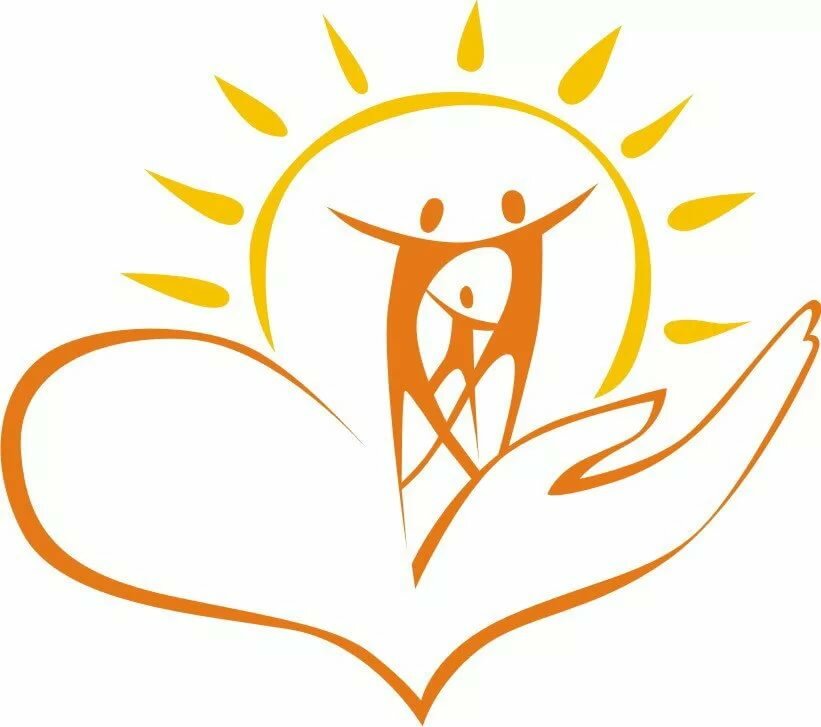  ЖАЛПЫ БІЛІМ БЕРУ ҰЙЫМДАРЫНЫҢ ПЕДАГОГ – ПСИХОЛОГТАРЫНА АРНАЛҒАН ӘДІСТЕМЕЛІК ЖИНАҚ Астана қаласы
2023 ж.    Астана қаласы әкімдігінің «Әдістемелік орталығы» МКҚК  әдістемелік кеңес отырысының №1 хаттамасы 27.02.2023 ж.        Әдістемелік  жинақты құрастырушылар:           Г.К. Капанова., «Әдістемелік орталығы» МКҚК психологиялық сүйемелдеу бөлімінің басшысы           А.К.Исабекова., «Әдістемелік орталығы» МКҚК психологиялық сүйемелдеу бөлімінің әдіскері         Пікір беруші: Оразбаева К.О.,Ш. Уалиханов атындағы мемлекеттік университеті, «Педагогика және психология» кафедрасының профессоры, философия докторы (PhD)        Бұл құралда Қазақстан Республикасының нормативтік-құқықтық актілерімен сәйкес мектептегі психологиялық қызмет жұмысын әдістемелік қамтамасыз етуді ұйымдастыру бойынша ұсынбалар беріледі.        Әдістемелік құрал білім беру мекемелерінің педагог-психологтарына арналған. Астана қаласы әкімдігінің «Әдістемелік орталығы» МКҚК 2023.-56 б. Түсінік хатПедагог-психологтың көпжоспарлы қызметін ұйымдастыру және оның мазмұнын іс-құжаттардың жүйелі топтамасында сақтап, нәтижелерін саралап отыруды қажет етеді. Астана қаласының білім беру ұйымдарындағы психологиялық қызметке жүргізілген мониторингтің қорытындысы психологтардың жұмысында қажетті құжаттар тізімдемесі және оларды жүргізу түрлері бойынша қиындықтардың бар екенін көрсетті. Қазақстан Республикасында психологиялық қызмет іс-әрекетін реттейтін негізгі нормативтік іс-құжаттардың жүйеленбегені мұндай келеңсіздіктердің басты себебі болып отыр деп айтуға болады. Сондай-ақ мектептер мен балабақшаларда психологиялық қызметтің қалай ұйымдастырылуы, психологтардың негізгі құжаттарының қалай болуы, қалай жүзеге асырылуы жөнінде әдістемелік құралдардың аздығы, психологиялық нұсқаулықтардың жоқтығы деген сияқты мәселелер психологтар үшін қиындыктар тудырады.Іс-құжаттарды жүргізу-педагог-психологтың қызметін ұйымдастырудың негізгі формаларының бірі, оқу-тәрбие үдерісіне қатысушылармен жеке және топтық жұмыстарды есепке алу, даму динамикасын қадағалау және атқарылған жұмыстардың нәтижесін саралап, қорытындылау, талдау жұмыстарын тіркеу т.с.с. Педагог-психологтың іс-құжаттарды жүргізе білу міндеттеріне не кіреді, қандай жұмыс түрлерін орындай білу керек? Іс-құжаттар ағымдық жұмыстарда оларды топтастыру, бөлімдерге жіктеу және оларды сақтаудың дұрыс жолға қойылған жүйесі маңызды рөл атқарады. Білім беру мекемелерінде іс-құжаттарды бөлімдерге бөліп жіктеу үшін іс-қағаздар номенклатурасы болады.Педагог - психолог іс-құжаттарын мекеме берген номенклатура бойынша құрып, оны қолдана білуі тиіс.Құжаттар:жан-жақты және мұқият таңдалған құжаттама аргументті және дәлелді  болуы мүмкін, проблемаларды шешу үшін белгілі бір уақыт аралығында не атқарылғаны, өзгерістер,іс-қимыл жоспарлары,міндеттерді сүйемелдеу және белгілі бір нәтижелер тіркеледі, яғни есептік құжат рөліне енеді. педагог-психологтың маман ретінде іске адал қарым-қатынасы және  құзыреттілігі дәлелге айналады;педагог-психологтың кәсіби біліктілігін арттыру жеке кәсіби тәжірибесімен іс-әрекетінің қалыптасу дәрежесін білдіреді;коммуникативтік және интеллектуалдық-пәндік, қолданбалы және практикалық түрдегі қызметінің қарым-қатынас пен қорытындысының бірігуі ретінде көрініс табадыПедагог-психологтың барлық іс-құжаттары келесідей қағидалар негізінде жасалады:1.Педагог - психологтың іс-құжаттары ҚР Оқу-ағарту министрлігінің  негізгі нормативтік құжаттарына негізделуі тиіс; 2.Педагог-психологтың барлық жұмыс түрлері қамтылады және қызметіндегі негізгі бағыттарына сәйкес құрылады;3.Қызмет тәжірибесінде барлық жұмыс көлемін және жеке жұмыс бірліктерін есепке алуға бағытталған есеп берудің «стандартты» құжаттарын жүргізу; 4.Психолог қызметінің белгілі бір кезеңіндегі атқарған жұмысын көрсету үшін білім беру мекемесінде есеп беруге арналған ыңғайлы мерзімде жүйелі есеп беру; 5.Психолог психологиялық сүйемелдеу жұмысын үйлестіруші ретінде бала және отбасына мейлінше жақындатылған бағытта жүргізеді. 6.Психолог түрлі жастағы «шартты-нормативті» балалар үшін, сондай-ақ дамуында түрлі ауытқулары бар балалармен де жұмыс істеуге ыңғайлы психологиялық технологиялар мен әдістемелер саласынан белгілі бір білімді игерген болуы керек. 7.Диагностикалық материалдар топтамасы жүргізуге, оны өңдеуге ыңғайлы және аз уақыт  кететіндей болуы керек. Білім беру саласындағы психологиялық қызметтің мақсаты мен міндеттеріБілім беру саласындағы психологиялық қызметтің мақсаты барлық білім беру үдерісіне қатысушылардың психикалық және психологиялық денсаулығын сақтау және нығайту, баланың тұлғалық дамуын сүйемелдеуді психикасы сау дәрежеге жетілдіру құралы ретінде қарастыру болып табылады. Психикалық денсаулық бәрінен бұрын, жеке дара психикалық үдерістер мен механизмдерге қатысты. Психологиялық денсаулық тұтас бір тұлғаға қатысты және жоғары адами болмыс көріністерімен тығыз байланыста болады да, психикалық дамудың өзіндік психологиялық аспектісін бөліп көрсетеді.Психологиялық денсаулық тұлғаны өзіндік жетілдіре түседі. Педагог-психолог білім алушының жас шамасына сәйкес айналасындағы адамдармен өзара әрекет контексінде және қоршаған ортаның мәдени, әлеуметтік-экономикалық, экологиялық нақтылығы жағдайында өзіндік түсіну, өзін қабылдау және өзіндік даму қасиеттерімен қаруландыруы керек. Сонымен, педагог-психолог қызметінің басты мақсаты – балалардың психологиялық денсаулығын дамыту мен сақтауға жағдай туғызу. Ол дегеніңіз - оқыту үдерісінің барлық кезеңдерінде баланың толыққанды психикалық дамуын негізге алатын психикалық денсаулықты көздейді. Осыған байланысты, психологиялық қызметтің негізгі міндеттерінің аясы  кеңи түседі.Толыққанды психикалық дамытуды қамтамасыз ететін жағдай туғызу баланың ішкі әлеміне, оның сезімі мен толқуларына, бейімі мен қызығуларына, қабілеті мен біліміне, оның өзіне, құрбы-құрдастарына, ересектерге, қоршаған ортаға, отбасылық және қоғамдық жағдайларға, жалпы өмірге қарым-қатынасына көңіл бөлумен толықтырылады.  Білім беру ұйымдарындағы психологиялық қызметтің мынадай негізгі міндеттерін белгілейді:Балалармен жұмыста әр жастың даму резервтерін жүзеге асыру;Балалардың жеке дара ерекшеліктерін, олардың қызығулары, қабілеттері, сезімі,қарым-қатынасын, қызығушылықтарын, өмірлік көзқарастырын қалыптастыру; Баланың қалыпты дамуы үшін ересектер және құрбыларымен оңтайлықарым-қатынас жасау негізі ретінде жайлы психологиялық ахуал қалыптастыру;Балаларға, олардың ата-аналарына, тәрбиешілер мен мұғалімдерге уақытында психологиялық көмек және қолдау көрсету.Білім беру саласындағы психологиялық қызмет негізгі үш бағыттан тұратын тұтастай жүйе ретінде қарастырылады:           Ғылыми бағыт– заманауи мектепке дейінгі жағдайда психологиялық білімді кәсіби қолдану құралдарын, әдіс-тәсілдерін дайындау мақсатында бала тұлғасының психикалық даму және қалыптасу заңдылықтарын зерттейді.          Қолданбалы бағыт – оқу бағдарламаларының, дидактикалық және әдістемелік материалдардың психологиялық негіздемесін, педагогтарға психологиялық қолдау көрсету стратегиясын  құруды кірістіре отырып, білім беру мен тәрбие үдерісінің психологиялық тұрғыдан қамтамасыз етілуін іске асырады. Практикалық бағыт – білім беру ұйымында психологтың тікелей жұмысын қамтамасыз ететін нақты міндеттер кешенін шешу мақсатында, атап айтар болсақ:балаға қатысы;педагогқа қатысы ;білім беру және тәрбиелеу кеңістігі ұйымы ретінде  мектепке  қатысы бойынша жүзеге асырылады.Бұл міндеттер педагог-психологқа жаңа білім беру ортасын жобалауға қатысу үшін, балалармен жұмыс жасайтын түрлі мамандар үшін қарым-қатынас аймағын құру, педагоггтарға, ата-аналарға, әкімшілікке тұлғааралық қарым-қатынас, баланың дамуы, жаңа жобалар құру, мектепке дейінгі оқу-тәрбие үдерісін методологиялық қамтамасыз ету және басты мәселелерді бөліп алуда кеңес беру мүмкіндіктерін қарастырады.         Білім беру жүйесіндегі психологқа қойылатын талаптар Педагог-психологтың кәсіби құзыреттілігі күрделі психологиялық білім, оның негізі кәсіби қызмет жүйесін қамтитын іс-әрекеттік-рөлдік (білімдер, іскерліктер мен дағдылар) және тұлғалық (кәсіби маңызды сапа) сипаттама ретінде қарастырылады. Кәсіби қызметті тиімді жүзеге асыру үшін психолог білім беру мекемелеріндегі әлеуметтік-психологиялық жағдай туралы жеткілікті білімдердерді меңгеруі, өзінің кәсіби жетілуін және тұтастай психологиялық қызметтің даму келешегін анықтай білуі міндетті.Білім беру мекемелеріннен тыс және әр түрлі құрылымдар ішінде өзара іс-қимылдың оңтайлы стратегияларын таңдау және оны жүзеге асыра білу маңызды. Білім беру жүйесіндегі психолог, педагогтар мен балалар үшін психологиялық білімді тасмалдаушы ғана емес, оны жүзеге асырушы.  Мінсіз адам бейнесіне сәйкестік тұрғысынан, психологиялық әдістемелер мен технологиялар көмегімен өмірдегі оң нәтижелерге қол жеткізгені бағаланады. Психолог - бұл, ең алдымен білікті маман, сондықтан оған белгілі бір талаптар қойылады. Өйткені, психолог адамдармен олардың психологиялық жағдайымен және олардың ішкі әлемімен жұмыс істейді. Психолог тұлғасына қойылатын талаптарАдамдардың жеке мінез көріністеріне тәуелді болмай,барлық адамдарғадеген бірдей көзқарас;Жанындағы адамдардың эмоционалдық жағдайын сезіне білуі;Жанын жарақаттап алмай, клиентке ақпаратты жеткізудегі қабілеттілік,  кәсіби такт. Жағымсыз жағдаяттан немесе тығырықтан шығу үшін тақырыпты тезөзгерту қабілеттілігі,қандай да бір мәселе бойынша әр түрлі көзқарастарды қарастыруы; Эмоционалдық шыдамдылық және ұстамдылық, клиенттің психикалық жағдайына (қандай болмасын) дұрыс қарай білу, мазасыздануды басу, қалыпты жағдайды қалыптастыра алуы; Жалпы мәдениеттілікті, мінез -құлық ережелерін, әдепті сақтау; Қайырымды, мейірімді, достық атмосферасын құра білуі, клиенттің өзін еркін ұстауына жағдай жасай алуы.  Білім беру мекемелерінде психологтың құжаттарды жүргізуі бойынша ұсыныстар Педагог - психологтың-кешенді іс-құжаттарыБілім беру мекемелері жағдайында әр түрлі іс-құжаттарды дайындау психологтың кәсіби қызметінде маңызды құрылым болып табылады.Білім беру мекемелеріндегі педагог-психологтің құжаттар жиынтығы:нормативтік, арнайы және ұйымдастырушылық-әдістемелік болып бөлінеді. Құжаттар психолог жұмысының әр бағытын – ағартушылық-кеңес беру, алдын алу, түзете-дамыту, диагностикалық және диспетчерлік қызметті сүйемелдейді.  Нормативтік құжаттар – білім беру жүйесіндегі психологтың кәсіби қызметіндегі нормативтер мен стандарттарды белгілейтін негізгі құжаттар жиынтығы болып табылады.           1.Психологиялық қызметтің нормативтік -құқықтық құжаттары:Бала құқықтары туралы» Халықаралық Конвенция Қазақстан Республикасының Конституциясы. «Білім туралы» Қазақстан Республикасының Заңы  «Тіл туралы» ҚР Заңы.«Қазақстан Республикасындағы баланың құқықтары туралы» ҚазақстанРеспубликасының Заңы  «Неке және отбасы туралы» Қазақстан Республикасының Заңы «Педагог мәртебесі туралы» Қазақстан Республикасының Заңы «Орта білім беу ұйымдарындағы психологиялық қызметтің жұмыс істеуқағидаттары» ҚР Оқу-ағарту министрлігі 25 тамыз,2022 ж«Орта білім беру ұйымдарындағы психологиялық қызметтің жұмыс істеу тәртібіне әдістемелік ұсынымдар» ҚР Оқу-ағарту министрлігі 25 тамыз,2022 ж      10.«Ерекше білім беру қажеттіліктерін бағалау қағидаларын бекіту туралы» Қазақстан Республикасы Білім және ғылым министрінің 2022 жылғы12 қаңтардағы № 4 бұйрығы     11. «Білім беру ұйымдарында психологиялық-педагогикалық сүйемелдеу қағидаларын бекіту туралы» Қазақстан Республикасы Білім және ғылым министрінің 2022 жылғы 12 қаңтардағы № 6 бұйрығы    12. .Мектептің Жарғысы.                   2. Ұйымдастырушылық -әдістемелік құжаттар:Педагог-психологтың жылдық, айлық жұмыс жоспарлары Есептер, талдау анықтамаларыДиагностикалық әдістемелердің тізіміБілім алушылармен /тәрбиеленушілемен жұмыс Ата-аналармен/баланың өзге де заңды өкілдерімен жұмыс Педагогтармен жұмыс Психологиялық қызметтің топтық және жеке жұмысын есепке алу журналыПедагог-психолог консультацияларын есепке алу журналы         3. Арнайы құжаттар  Оқушы дамуының жеке психологиялық -педагогикалық  картасы Оқушының психологиялық- педагогикалық мінездемесі.Қорытындылар және хаттамалар (жүргізілген психодиагностикалық зерттеулер, түзету сабақтары, баламен және оның ата-анасымен жүргізілген әңгімелесулер, бақылаулар және психологиялық - педагогикалық консилиумдар нәтижесі)       4.Оқушының даму картасы және психологиялық қорытындылардың көшірмесі Жоғарыда көрсетілген құжаттамалардың үш түрі жабық болып табылады, атап айтқанда: қорытындылар, хаттамалар, бала дамуының психологиялық-педагогикалық картасы. 	Көшірме - құжаттаманың сыртқы түрі болып саналады және жеке тұлғалар (ата-аналар, тәрбиешілер, мұғалімдер), сондай-ақ мемлекеттік мекемелердің (балабақшалар, мектептер, емханалар, орталықтар, мамандандырылған мекемелер) ресми сұратуы бойынша ресімделеді.	Көшірменің негізгі мәтіні тұжырымдар, баланың айырықша ерекшеліктері мен даму мәселелері, жалпы және арнайы ұсыныстар көрсетілген психологиялық қорытындының бейімделген нұсқасының бөлігі болып саналады. 	Айта кету керек, ресми сұрау салған жағдайда осы құжатта екі қол қойылуы тиіс: диагностикалық тексеру өткізген тұлғаның (психолог) және  білім беру мекемелерінің әкімшілік тұлғалары (балабақша меңгерушісінің, мектеп директоры, білім беру мекемелері және т. б).Көшірмеде нақтыланған сұрау салу кезінде психологиялық тексерудің мақсаты мен құралдары, ал нәтижесінде - сұрау салу  фактісі бойынша  растау немесе теріске шығару анықталған болуы тиіс. Даму картасының көшірмесін рәсімдеуге қойылатын талаптар құжаттардың сақталу айырмашылығында, олар тек ресми сұрау салу және балалар (жас) психологиясынан құзыретті тұлғаларға және осы құжаттарға заңды түрде жауаптыларға (мектеп психологтары, мамандандырылған мекемелер, аудандық, аймақтық және психологиялық кабинеттер, арнайы білікті мамандар) ұсынылады. Психологиялық сипаттама баланың психикалық дамуы және психологиялық портретін құру немесе бүтіндей жас топтарымен танысу кезінде немесе басқа да аспектілерді көрсетеді. Ол еркін түрде жазылады және әкімшіліктен бұрыштама қоюды талап етпейді. Сипаттама баланың жеке даму ерекшеліктері туралы, яғни оның танымдық және тұлғалық- эмоционалдық саласы, психофизиологиялық қыр-сырлары, коммуникативтік тілектері, балада бар жалпы және арнайы қабілеттері және т.б көрсетіледі.Психологиялық қорытынды психолог жұмысындағы негізгі іс-құжаттамасы болып табылады. Қазіргі уақытта ғылыми-теориялық ұстанымдар мен кәсіби технологиялардың жоғары вариативтілігі психологтардың психологиялық қорытындыларды түрі және мазмұны бойынша саралауынан байқалады. 	Бұл біріншіден, психикалық даму, психикалық үрдістер динамикасының құралдары және тетіктері жайлы психологтардың әртүрлі көзқараста болуымен,екіншіден, психологтарды құзыретіндегі психодиагностикалық технологиялардың әртүрлілігімен байланысты. Дәл осы жағдай психологтың негізгі құжаттамасының мазмұнын жасауға ықпал етеді.Психологиялық қорытындының бірнеше нұсқасы кездеседі	1-нұсқа. Психикалық дамудың парциальды параметрлерін құрылымдау бойынша. Осындай психологиялық қорытындыларда көбінесе моториканы үйлестірудің жекелеген көрсеткіштері, білім алуы, мотивациялық-қажеттілік және зияткерлік жетілу бар. 	Психологиялық қорытындының бұл түрі ішінара психологиялық зерттеулерде және "мектепке дайындықта" пайдаланылуы мүмкін.	2-нұсқа. Кешенді параметрлер бойынша  баланың психофизикалық дамуын, сонымен қатар оның білімі мен тәрбиесін қамтитын көрсеткіштер бойынша құрылымдау. Бұл құрылымдау түрінің кемшілігі бірыңғай талдамалық кеңістіктің (психологиялық) болмауы. Кейбір жағдайларда жас балалардың дамуын бағалау кезінде пайдаланылады. Психологиялық қорытындының екі нұсқасы да белгілі бір жас кезеңінде баланың психикалық дамуының толық көрінісін көрсетеді.                 4. Педагог - психолог портфолиосыӨзінің кәсіби біліктілігін жетілдірудің жұмыс жоспары Әдістемелік бірлестіктерде, кәсіби сайыстарда педагогикалық кеңестерде, ата-аналар жиналысында және республикалық, қалалық, қатысқаны және дайындаған материалдары, баяндамалары. Дайындаған әдістемелік ұсынбалары (авторлық бағдарламалары).Дипломдары, Грамоталары,Сертификаттары және т.б. Біліктілікті арттыру курстары (сертификаті). Баспаларда жарияланған мақалалары, әзірлемелері және т.б.     5. Педагог - психолог қызметіндегі кіріс және шығыс құжаттары:Астана қаласы Білім басқармасы, ҚР БжҒМ келіп түскен ақпараттық хаттар, бұйрықтар, ережелер және т.б.Кабинеттің(тердің) болуы және жабдықталуы туралы ББ бұйрығы. Психологиялық қызмет құрамын бекіту туралы бұйрық (Психологиялық қызмет жұмысын тексеру туралы анықтамалар. «Орта білім беру ұйымдарындағы психологиялық қызметтің жұмыс істеу қағидаларын бекіту туралы» Қазақстан Республикасы Оқу-ағарту министрінің м.а. 2022 жылғы 25 тамыздағы № 377 бұйрығы. Қазақстан Республикасының Әділет министрлігінде 2022 жылғы 26 тамызда № 29288 болып тіркелді      «Білім туралы» Қазақстан Республикасы Заңының 5-бабы 46-25) тармақшасына сәйкес БҰЙЫРАМЫН:      1. Осы бұйрыққа қосымшаға сәйкес Орта білім беру ұйымдарындағы психологиялық қызметтің жұмыс істеу қағидалары бекітілсін.      2. Қазақстан Республикасы Оқу-ағарту министрлігі Балалардың құқықтарын қорғау комитеті Қазақстан Республикасының заңнамасында белгіленген тәртіппен:      1) осы бұйрықтың Қазақстан Республикасы Әділет министрлігінде мемлекеттік тіркелуін;      2) осы бұйрық ресми жарияланғаннан кейін оны Қазақстан Республикасы Оқу-ағарту министрлігінің интернет-ресурсында орналастыруды;      3) осы бұйрық мемлекеттік тіркелгеннен кейін он жұмыс күні ішінде осы тармақтың 1), 2) тармақшаларында көзделген іс-шаралардың орындалуы туралы мәліметтерді Қазақстан Республикасы Оқу-ағарту министрлігінің Заң департаментіне ұсынуды қамтамасыз етсін.      3. Осы бұйрықтың орындалуын бақылау жетекшілік ететін Қазақстан Республикасы Оқу-ағарту вице-министріне жүктелсін.Осы бұйрық алғашқы ресми жарияланған күнінен кейін күнтізбелік он күн өткен соң қолданысқа енгізіледіОрта білім беру ұйымдарындағы психологиялық қызметтің жұмыс істеу қағидалары1-тарау. Жалпы ережелер      1. Осы Орта білім беру ұйымдарындағы психологиялық қызметтің жұмыс істеу қағидалары "Білім туралы" Қазақстан Республикасы Заңының 5-бабының 46-25) тармақшасына сәйкес әзірленді және орта білім беру ұйымдарындағы психологиялық қызметтің (бұдан әрі - психологиялық қызмет) жұмыс істеу тәртібін айқындайды.      2. Психологиялық қызмет білім алушылар мен тәрбиеленушілердің оқу іс-әрекетінің білім беру уәждемесін, үлгерімін, шығармашылық өзін-өзі іске асыруын қалыптастыру, психологиялық жай-күйін тұрақтандыру, бейінді өзін-өзі айқындау және басқа да қолайлы жағдайлары бойынша орта білім беру ұйымының алқалы органы болып табылады.      Психологиялық қызметтің жұмысы білім беру қызметіндегі қиындықтарды анықтауға және диагностикалауға, консультация беруге, білім беру ортасы жағдайында психологиялық-педагогикалық сүйемелдеу мен қолдау көрсетуге, білім алушылардың, тәрбиеленушілердің, педагогтердің, ата-аналардың немесе өзге де заңды өкілдердің психологиялық салауаттылығын сақтау және нығайтуға бағытталған.      3. Психологиялық қызметтің жұмысы:     1) бастауыш білім беру деңгейінде – әрбір білім алушының бейімделуі және шығармашылық қабілеттерін қалыптастыру кезінде танымдық және оқу уәждемесін, дербестігін және өзін-өзі реттеуді дамытуда қолдау көрсету;     2) негізгі орта білім беру деңгейінде - оқытудың жаңа жағдайларына бейімделу, білім алушылар мен тәрбиеленушілердің танымдық және оқу іс-әрекетін дамыту, жеке және құндылық-мағыналық өзін-өзі дамыту және өзін-өзі тану міндеттерін шешуде қолдау көрсету, танымдық процестерге тұрақтылықты қалыптастыру;      3) жалпы орта білім беру деңгейінде – білім алушы мен тәрбиеленушіге өзін-өзі анықтауға және жеке сәйкестілікке, бейінді бағдарлануға көмек көрсету, мақсат қою және дербес шешімдер қабылдау қабілетін дамытуға, орнықты дүниетанымды қалыптастыруға жәрдемдесу болып табылады.      Психологиялық қызметтің жұмысын орта білім беру ұйымдарының басшысы қамтамасыз етеді.             4. Психологиялық қызметтің құрылымы, мамандар құрамы, жылдық жоспары орта білім беру ұйымдарының типімен, түрімен және міндеттерімен айқындалады.      5. Орта білім беру ұйымдарындағы психологиялық қызметтің құрамына орта білім беру ұйымы басшысының (директордың) орынбасары, педагог– психолог (штаттық кестеге сәйкес), әлеуметтік педагог кіреді.      Психологиялық қызметтің құрамы орта білім беру ұйымы басшысының бұйрығымен реттеледі және бекітіледі.      Сынып жетекшілері, тәрбиешілер, кураторлар, пән мұғалімдері, медицина қызметкерлері білім алушылар мен тәрбиеленушілерді психологиялық-педагогикалық қолдау процесіне қатысады және лауазымдық міндеттеріне сәйкес ата-аналармен және өзге де заңды өкілдермен өзара іс-қимыл жасайды.     6.Психологиялық-педагогикалық сүйемелдеуді қамтамасыз ететін мамандардың лауазымдық міндеттері "Педагог лауазымдарының үлгілік біліктілік сипаттамаларын бекіту туралы" Қазақстан Республикасы Білім және ғылым министрінің 2009 жылғы 13 шілдедегі № 338 бұйрығына (Нормативтік құқықтық актілерді мемлекеттік тіркеу тізілімінде № 5750 болып тіркелген) сәйкес жүзеге асырылады.2-тарау. Орта білім беру ұйымдарында психологиялық қызметтің жұмыс істеу тәртібі      7. Психологиялық қызметтің жұмыс істеу тәртібі:      1) бақылау, әңгімелесу, диагностика жүргізу, сондай-ақ білім алушылар мен тәрбиеленушілерден, ата-аналардан немесе өзге де заңды өкілдер мен педагогтерден (бұдан әрі - білім беру процесіне қатысушылар) келіп түскен ауызша немесе жазбаша өтініштер (сұрау салулар) талдау арқылы білім алушылар мен тәрбиеленушілерді оқытудағы, дамыту мен тәрбиелеудегі қиындықтарды анықтау;      2) білім алушылар мен тәрбиеленушілерге жеке немесе топтық әлеуметтік және психологиялық-педагогикалық қолдау көрсету;      3) білім алушылар және тәрбиеленушілермен, педагогтармен және ата-аналармен немесе өзге де заңды өкілдермен өзара іс-қимылдың интерактивті нысандарын қоса алғанда, психологиялық-педагогикалық сүйемелдеу жөніндегі іс-шараларды, педагогикалық кеңестер, семинарлар мен конференциялар ұйымдастыру және өткізу;    4) әлеуметтік және психологиялық-педагогикалық сүйемелдеуді қамтамасыз ететін педагогтер мен мамандардың пәнаралық өзара іс-қимылын жүзеге асыру;    5) білім алушылар мен тәрбиеленушілердің табысты әлеуметтенуі, кәсіби бағыттылығын, бейіндік оқу траекториясы мен жеке білім беру кеңістігін саналы таңдауына жағдай жасауды қамтиды.      8. Психологиялық қызметтің жұмысы:   1)  кәсіптік әдепті сақтауды;   2) баланың жеке басына эмпатия және құрмет көрсетуді;   3) білім алушы мен тәрбиеленушінің жеке және жас ерекшеліктерін;   4) психологиялық және педагогикалық білімді интеграциялауды;   5) баланың құқықтары мен мүдделерін сақтай отырып, ақпараттың құпиялылығын;     6) білім алушылардың, тәрбиеленушілердің, ата-аналардың немесе өзге де заңды өкілдердің, педагогтердің денсаулығына, ар-намысы мен қадір-қасиетіне зиян келтіру мүмкіндігін болғызбауды;     7) білім алушылар мен тәрбиеленушілерді білім беру процесінде сүйемелдеудің ғылыми, кешенділігін, бірізділігін, кезеңділігін және үздіксіздігін ескере отырып жүзеге асырылады.      9. Педагог-психолог өз қызметін диагностикалық, консультациялық, дамытушылық (түзету), психологиялық-педагогикалық ағарту және ұйымдастыру-әдістемелік бағыттар бойынша жүзеге асырады:   1) диагностикалық бағыт оқытудың бүкіл кезеңі ішінде білім алушылар мен тәрбиеленушілердің жеке және топтық қызметін, психологиялық-педагогикалық зерделеуін, олардың жеке ерекшеліктері мен бейімділіктерін, оқыту және тәрбиелеу процесінде, өзін-өзі кәсіптік тұрғыдан айқындауда әлеуетті мүмкіндіктерін айқындауды, сондай-ақ оқытудағы, дамудағы, әлеуметтік бейімделудегі бұзушылықтардың себептері мен тетіктерін анықтауды көздейді.    2) консультациялық бағыт білім беру процесіне қатысушыларға көмек көрсету нысанында: олардың туындаған қиындықтардың табиғатын немесе себептерін түсінуінде, психологиялық проблемаларды талдау мен шешуде, жеке ерекшеліктерін айқындауда, жаңа әлеуметтік тәжірибені саналы және белсенді түрде игеруге жәрдемдесуде; жаңа көзқарастарды қалыптастыруда және өз шешімдерін қабылдауда көмек көрсету; әртүрлі психологиялық мәселелерді шешуде; білім беру процесіне қатысушыларға тұлғааралық қатынастардағы, өзін-өзі тану мен өзін-өзі дамытудағы қиындықтарға байланысты проблемаларды шешуде жеке және топтық қызметті көздейді;    3) дамытушы (түзету) бағыт білім алушылармен және тәрбиеленушілермен жаңа білімге, дағдылар мен икемдерге қатысты уәждемені қалыптастыру, оларды игеру мүмкіндіктері, оқу және танымдық қызметте өзін-өзі көрсете алу мүмкіндіктері бойынша жеке жұмысты көздейді. Диагностика процесінде анықталған оқу қиындықтары мен баланың мінез-құлқындағы проблема; педагог-психологтың пән педагогтерімен, әлеуметтік және арнайы педагогтармен кешенді өзара іс-қимылы негізінде оқу материалын меңгерудегі қиындықтарды жеңу, ерекше білім беруді қажет ететін білім алушылар мен тәрбиеленушілердің психикалық және (немесе) физикалық жай-күйін түзету бойынша жұмысты ұйымдастыруды қамтиды ;     4) психологиялық-педагогикалық ағарту ісі білім алушылар мен тәрбиеленушілердің, педагогтердің жеке кәсіби өсуіне, өзін-өзі анықтауына жәрдемдесуді; білім алушылар мен тәрбиеленушілерді оқытудағы, тәрбиелеу мен дамытудағы қиындықтарды болдырмау мақсатында алдағы уақытты алатын білімдерін одан әрі пайдалану үшін педагогтердің, ата-аналардың және өзге де заңды өкілдердің психологиялық-педагогикалық білімге деген қажеттілігін қалыптастыруды және ұмтылысын қолдауды көздейді (сынып сағаттары, семинарлар, ата-аналар жиналыстары, педагогикалық кеңестер, ата-аналар мен өзге де заңды өкілдер үшін интерактивті әдістер мен лекториялар өткізу);     5) ұйымдастыру-әдістемелік бағыт ұйымдастыру-әдістемелік және ғылыми-әдістемелік жұмыс жүргізуді көздейді: білім беру және дамыту ортасының жағдайына мониторинг жүргізу, әлеуметтік, психологиялық-педагогикалық қолдау нәтижелерін талдау және оны сүйемелдеу бойынша ұсынымдар әзірлеу, білім алушылар мен тәрбиеленушілерді сүйемелдеуде пәнаралық тәсілді әзірлеу; орта білім беру ұйымдарында психологиялық-педагогикалық, әлеуметтік сүйемелдеу бойынша отандық және шетелдік ғылым мен практиканың жетістіктерін зерделеу, семинар-практикумдарға, конференцияларға қатысу; білім алушылар мен тәрбиеленушілерді психологиялық-педагогикалық және әлеуметтік сүйемелдеу технологияларын меңгеру бойынша семинарлар, тренингтер мен консультациялар ұйымдастыру және өткізуді көздейді.    10. Білім алушылар мен тәрбиеленушілердің ерекше білім алу қажеттіліктерін бағалау  «Ерекше білім беру қажеттіліктерін бағалау қағидаларын бекіту туралы» Қазақстан Республикасы Білім және ғылым министрінің 2022 жылғы 12 қаңтардағы № 4 бұйрығына (Нормативтік құқықтық актілерді мемлекеттік тіркеу тізілімінде № 26618 болып тіркелген) сәйкес жүзеге асырылады.      Ерекше білім беруді қажет ететін білім алушылар мен тәрбиеленушілерді психологиялық-педагогикалық сүйемелдеу "Білім беру ұйымдарында психологиялық-педагогикалық сүйемелдеу қағидаларын бекіту туралы" Қазақстан Республикасы Білім және ғылым министрінің 2022 жылғы 12 қаңтардағы № 6 бұйрығына (Нормативтік құқықтық актілерді мемлекеттік тіркеу тізілімінде № 26513 болып тіркелген) сәйкес жүзеге асырылады.      11. Психологиялық қызметтің құрамына кіретін мамандардың қызметін ұйымдастыру үшін "Мектепке дейінгі, орта білім беру ұйымдарын, сондай-ақ арнайы білім беру ұйымдарын жабдықтармен және жиһазбен жарақтандыру нормаларын бекіту туралы" Қазақстан Республикасы Білім және ғылым министрінің 2016 жылғы 22 қаңтардағы № 70 бұйрығына (Нормативтік құқықтық актілерді мемлекеттік тіркеу тізілімінде № 13272 болып тіркелген) сәйкес жабдықтармен және жиһазбен жарақтандырылған кабинеттер беріледі.      12. Психологиялық қызметтің құрамына кіретін мамандар "Орта, техникалық және кәсіптік, орта білімнен кейінгі білім беру ұйымдары педагогтарының жүргізуі үшін міндетті құжаттардың тізбесін және олардың нысандарын бекіту туралы" Қазақстан Республикасы Білім және ғылым министрінің 2020 жылғы 6 сәуірдегі № 130 бұйрығына (Нормативтік құқықтық актілерді мемлекеттік тіркеу тізілімінде № 20317 болып тіркелген) сәйкес есепке алу құжаттамасын жүргізеді.      13. Білім алушылармен және тәрбиеленушілермен психологиялық диагностика, консультация беру және тренингтер (топтық, жеке) «Мектепке дейінгі ұйымдар, орта, техникалық және кәсіптік, орта білімнен кейінгі білім беру ұйымдары үшін білім беру қызметтерін көрсетудің үлгілік шартының, техникалық және кәсіптік, орта білімнен кейінгі білім беру ұйымдары үшін кәсіптік практиканы өткізуге арналған үлгілік шарттың және дуальды оқыту туралы үлгілік шарттың нысандарын бекіту туралы"  Қазақстан Республикасы Білім және ғылым министрінің 2016 жылғы 28 қаңтардағы  № 93 бұйрығына (Нормативтік құқықтық актілерді мемлекеттік тіркеу тізілімінде № 13227 болып тіркелген) 2-қосымшаға сәйкес ата-аналардың және өзге де заңды өкілдердің жазбаша келісімімен жүргізіледі .      14. Білім алушылар мен тәрбиеленушілер психологиялық-педагогикалық сүйемелдеуді жүзеге асыратын мамандарға жүгіну кезінде:    1) білім алушы немесе тәрбиеленуші өз қалауы бойынша сынып жетекшісіне, педагог-психологқа, әлеуметтік педагогке, пән мұғаліміне, орта білім беру ұйымының әкімшілігіне өзінің жеке жағдайына, мінез-құлқына, оқыту, тәрбиелеу және дамыту процесінде өзіне қатысты туындайтын қиындықтарға, сондай-ақ оның әлеуметтік немесе психологиялық салауаттылығы мен денсаулығына зиян келтіретін, оның құқықтары мен мүдделерінің бұзылу жағдайына қатысты мәселе бойынша жазбаша не ауызша жүгінеді;    2) білім алушының немесе тәрбиеленушінің өтінішін психологиялық қызмет мамандары тіркейді және қарайды;     3) педагог-психолог ата-аналармен немесе өзге де заңды өкілдерімен психологиялық-педагогикалық диагностика жүргізу, консультация беру және түзету бойынша білім алушы мен тәрбиеленушінің психологиялық саулығын қалпына келтіру үшін қажетті психологиялық көмек көрсету және жүргізу кестесін, форматын жазбаша келіседі;     4) жүргізілген диагностикалық жұмыстың қорытындысы бойынша педагог-психолог орын алған жағдайдың себебін анықтайды, психологиялық-педагогикалық қорытынды шығарады және ұсынымдар әзірлейді, психологиялық-педагогикалық сүйемелдеу мамандарымен бірлесіп, орта білім беру ұйымдарының бірінші басшысы бекітетін жеке жұмыс жоспарын дайындайды.      5) жеке жоспардың ұсынымдары мен бағдарламаларын орындау белгіленген кестеге сәйкес жүзеге асырылады;      15. Ата-аналар немесе өзге де заңды өкілдер психологиялық-педагогикалық сүйемелдеуді қамтамасыз ететін мамандарға жүгіну кезде:    1) ата-ана немесе өзге де заңды өкіл білім алушының немесе тәрбиеленушінің психологиялық жай-күйі, оны оқыту, дамыту және тәрбиелеу процесіндегі мінез-құлқы мәселелері, бала-ата-ана қатынастарының проблемалары бойынша жазбаша немесе ауызша нысанда сынып жетекшісіне, педагог-психологқа, әлеуметтік педагогке, пән мұғаліміне, орта білім беру ұйымының әкімшілігіне өтініш жасайды;     2) ата-ана немесе баланың өзге де заңды өкілдерінің өтінішін психологиялық қызметтің мамандары тіркейді және қарайды;     3) психологиялық қызметтің мамандары сынып жетекшісімен бірлесіп жағдайды зерделейді, орта білім беру ұйымының басшысын хабардар етеді және психологиялық қызметтің негізгі жауапты маманын айқындайды;     4) алғашқы кездесуде педагог-психолог әңгімелесу жүргізеді, ата-ананы немесе өзге де заңды өкілді тыңдай отырып, білім алушының немесе тәрбиеленушінің жағдайы немесе мінез-құлқының пайда болу немесе өзгеру себептері туралы ұсынымды қалыптастырады, талап етілетін әлеуметтік, психологиялық-педагогикалық диагностиканың, консультация берудің, түзетудің, қолдаудың немесе сүйемелдеудің нысандары мен әдістерін айқындайды;     5) психологиялық қызметтің мамандары әлеуметтік немесе психологиялық-педагогикалық сүйемелдеудің жеке жоспарын жасайды, оны орта білім беру ұйымының бірінші басшысы бекітеді;     6) әлеуметтік және психологиялық-педагогикалық сүйемелдеудің жеке жоспары 2 данада жасалады, оны ата-анасы немесе өзге де заңды өкілі жазбаша түрде куәландырады, олардың біреуі ата-анасына немесе өзге де заңды өкіліне беріледі, екіншісі орта білім беру ұйымында қалады;   7) психологиялық жағдайында немесе мінез-құлқында, құқықтық, әлеуметтік немесе отбасылық-тұрмыстық проблемалар тәуекелі анықталған кезде білім алушы немесе тәрбиеленуші тиісті бейіндегі мамандарға (денсаулық сақтау, ішкі істер, халықты әлеуметтік қорғау органдары мен ұйымдары, кәмелетке толмағандардың істері және олардың құқықтарын қорғау жөніндегі комиссия) консультацияға жіберіледі.      16. Педагогтердің психологиялық қызметтерге жүгіну кезіндегі іс-қимыл тәртібі:     1) орта білім беру ұйымдарының педагогтері білім алушылар мен тәрбиеленушілердің эмоционалды-еріктік, мінез-құлық тәуекелдері мен оқуы мен дамуында қиындықтар, сондай-ақ кәсіби тұрғыда шаршау кезінде өзіндік проблемалар анықталған кезде психологиялық қызмет маманына жазбаша немесе ауызша жүгінеді;     2) педагогтің өтінішін психологиялық қызмет мамандары тіркейді және қарайды;    3) психологиялық қызметтің мамандары жағдайды зерделейді, орта білім беру ұйымының басшысын хабардар етеді және ол психологиялық қызметтің негізгі жауапты маманын айқындайды;     4) психологиялық қызметтің маманы әлеуметтік, психологиялық-педагогикалық қолдау көрсетудің нысандары мен әдістерін айқындайды.      17. Психологиялық-педагогикалық сүйемелдеуді қамтамасыз ететін мамандар білім алушылар мен тәрбиеленушілердің құқықтары мен мүдделерін ескере отырып, алынған деректердің құпиялылығын сақтайды.      18. Психологиялық-педагогикалық сүйемелдеуді қамтамасыз ететін педагогтер "Педагог мәртебесі туралы" Қазақстан Республикасы Заңының 15-бабының 10) тармақшасына сәйкес құқық қорғау органдарына және орта білім беру ұйымдарының басшылығына Қылмыстық не әкімшілік құқық бұзушылық белгілері бар қылмыстық әрекеттерді кәмелетке толмағандардың жасауы немесе оларға қатысты жасалу фактілері, оның ішінде білім беру ұйымдарындағы және (немесе) орта білім беру ұйымдарынан тыс кәсіптік қызметпен байланысты өздеріне белгілі болған әрекеттер (әрекетсіздіктер) туралы уақтылы жазбаша немесе ауызша хабарлайды.Орта білім беру ұйымдарындағы психологиялық қызметтің жұмыс істеу тәртібіне әдістемелік ұсынымдарОрта білім беру ұйымдарындағы психологиялық қызметтің жұмыс жасау қағидалары «Орта білім беру ұйымдарындағы психологиялық қызметтің жұмыс істеу қағидаларын бекіту туралы» Қазақстан Республикасы Оқу-ағарту министрінің м.а. 2022 жылғы 25 тамыздағы № 377 бұйрығымен бекітілген.Орта білім беру ұйымдарындағы психологиялық қызмет (бұдан әрі – психологиялық қызмет) - жұмысы білім беру процесіне қатысушылардың психологиялық салауаттылығын сақтауға және нығайтуға, оқыту процесінде жеке мүмкіндіктері мен ерекше қажеттіліктерін ескере отырып, білім алушылар мен тәрбиеленушілердің дамуын әлеуметтік, психологиялық-педагогикалық сүйемелдеуді көрсетуге бағытталған білім беру ұйымының алқалы органы.Психологиялық қызметтің мақсаты - білім алушыларды табысты оқыту, дамыту, әлеуметтендіру және кәсіби білім беру траекториясын саналы таңдауды қалыптастыру үшін психологиялық-педагогикалық және әлеуметтік жағдайлар жасауға бағытталған психологиялық-педагогикалық сүйемелдеуді жүйелі ұйымдастыру.Психологиялық қызметтің міндеттері:Оқыту процесінде білім алушылар мен тәрбиеленушілердің даму жағдайын психологиялық-педагогикалық талдау, негізгі проблемалар мен олардың туындау себептерін анықтау, оларды шешу құралдарын айқындау, сондай-ақ ұжымның педагогикалық қызметі үшін қауіпсіз орта құру;оқу процесінде баланың психологиялық-педагогикалық мәртебесін және оның психологиялық даму динамикасын мониторингтеу; білім алушылар мен тәрбиеленушілердің оқу қызметін дараландыруға жәрдемдесу;білім алушылардың жеке ерекшеліктері мен ерекше қажеттіліктерін ескере отырып, оқыту нәтижелеріне қойылатын мемлекеттік жалпыға міндетті білім беру стандартының талаптарын орындауға жәрдемдесу болып табылады;әлеуметтік қауіпсіздік, психологиялық денсаулық проблемаларын еңсеруге және деструктивті мінез-құлық нысандарының алдын алуға, білім алушылар мен тәрбиеленушілерді бейімдеу, оқыту және тәрбиелеу қиындықтарына бағытталған жеке дамыту және түзету-дамыту бағдарламаларын әзірлеу және енгізу;жаңа әлеуметтік тәжірибені саналы және белсенді түрде беру арқылы білім алушылар мен тәрбиеленушілердің бойында өзін-өзі дамытуға және өзін- өзі жетілдіруге әмбебап оқу дағдыларын қалыптастыру мен қабілеттерін дамытуға жәрдемдесу болып табылады;білім беру процесіне қатысушыларға, олардың жеке құқықтарына қысым жасамай, өзара көмек, эмпатия, жауапкершілік, өзіне сенімділік, шешім қабылдау қабілеті, белсенді әлеуметтік өзара іс-қимыл қағидаттарын тәрбиелеу мен қалыптастыруға жәрдемдесу болып табылады;Білім беру ұйымының психологиялық-педагогикалық, әлеуметтік қолдау саласындағы ғылыми және практикаға бағдарланған жетістіктерін тарату және практикаға енгізу болып табылады;білім алушылар мен тәрбиеленушілердің жеке мүмкіндіктері мен ерекше қажеттіліктерін ескере отырып, оларды әлеуметтендірудің тиімді жағдайларын жасау үшін білім беру процесіне қатысушыларға психологиялық-педагогикалық сүйемелдеу көрсететін педагогтер мен мамандардың пәнаралық, командалық өзара іс-қимылын қамтамасыз ету;білім беру ұйымының алқалы органдарымен және білім беру, денсаулық сақтау, халықты әлеуметтік қорғау, Ішкі істер мүдделі органдарымен өзара іс- қимыл жасау болып табылады.       4.Психологиялық-педагогикалық және әлеуметтік қолдау принциптері:кәсіби этиканы сақтау;баланың жеке басына эмпатия және құрмет;білім алушы мен тәрбиеленушінің жеке және жас ерекшеліктерін есепке алу;психологиялық және педагогикалық білімді интеграциялау;баланың	құқықтары	мен	мүдделерін	сақтай	отырып,	ақпараттың құпиялылығын қамтамасыз етуге міндетті;білім алушылардың, тәрбиеленушілердің, ата-аналардың, педагогтердің денсаулығына, ар-намысына және қадір-қасиетіне зиян келтіру мүмкіндігін болдырмау болып табылады;білім алушылар мен тәрбиеленушілерді білім беру процесінде сүйемелдеудің ғылымилығы, кешенділігі, бірізділігі, кезеңділігі және үздіксіздігі болып табылады.Ерекше білім берілуіне қажеттілігі бар білім алушылар мен тәрбиеленушілерді психологиялық-педагогикалық сүйемелдеу "Білім беру ұйымдарында психологиялық-педагогикалық сүйемелдеу қағидаларын бекіту туралы" Қазақстан Республикасы Білім және ғылым министрінің 2022 жылғы 12 қаңтардағы № 6 бұйрығына (нормативтік құқықтық актілерді мемлекеттік тіркеу тізілімінде № 26513 болып тіркелген) сәйкес жүзеге асырылады:сынып (топ) деңгейінде педагогтің құзыреттілігі шеңберінде барлық білім алушылар мен тәрбиеленушілерге қатысты тұрақты негізде: білім беру ортасын бейімдеу, оқытудың вариативтік әдістері мен тәсілдерін, ерекше білім беру қажеттіліктерін ескере отырып, оның ішінде мінез-құлық және эмоционалдық ерекшеліктерімен және жеке мүмкіндіктерімен байланысты жетістіктерді бағалау үшін жеке оқу құралдары мен материалдарын пайдалану;білім беру ұйымы деңгейінде ақпаратты неғұрлым жүйелі түрде жинауды, оқу бағдарламаларын уақытша (тоқсанға, оқу жылына) тұрақтыбейімдеуді, жеке оқу бағдарламалары бойынша оқытуды, жеке даму бағдарламаларын әзірлеу мен іске асыруды, арнайы әдістер мен тәсілдерді пайдалануды көздейтін проблемаларды шешу процесіне әлеуметтік, психологиялық-педагогикалық сүйемелдеуді жүзеге асыратын мамандарды тарта отырып, білім алушылар мен тәрбиеленушілердің жетістіктерін бағалауға арналған жеке оқу құралдары мен материалдары білім беру ұйымдары деңгейінде жүзеге асырылады;білім алушылар мен тәрбиеленушілердің ерекше білім беру қажеттіліктері елеулі және (немесе) тұрақты болып табылған және арнайы қолдау талап етілген жағдайда сырттан арнайы мамандарды тарта отырып (сурдопедагог, тифлопедагог, клиникалық психолог және басқалар) білім беру ұйымы деңгейінде жүзеге асырылады.Психологиялық қызметке, оның ішінде аудандарда (облыстық маңызы бар қалаларда) орналасқан психологиялық қызметке әдістемелік басшылықты облыстың, республикалық маңызы бар қаланың, астананың жергілікті атқарушы органдары қамтамасыз етеді.Психологиялық қызмет педагогтерінің құзыретіне жалпы, педагогикалық, арнайы және жас ерекшелік психологиясы бойынша білім мен тәжірибе кіреді, бұл олардың психологиялық-педагогикалық қатысуын, кәсіби жауапкершілігін, әлеуметтік және психологиялық-педагогикалық сүйемелдеуге тартылуы мен қолдауын, білім алушылар мен тәрбиеленушілердің оқу іс-әрекеті процесін, тұлғалық дамуын көздейді;Білім алушылармен және тәрбиеленушілермен психологиялық диагностика, жеке кеңес жүргізу және тренингтер (топтық, жеке) ата-аналарының немесе өзге де заңды өкілдерінің жазбаша келісімімен жүргізіледі.Ата-аналарды немесе өзге де заңды өкілдерді психологиялық- педагогикалық сүйемелдеу жөніндегі жұмыс жоспарлары туралы хабардар ету 1- қосымшаға сәйкес оқу жылының басында сыныптың ата-аналар жиналысының хаттамасымен ресімделеді.Бас тартылған жағдайда, ата-ана немесе өзге де заңды өкіл еркін түрде бас тарту туралы өтініш береді.Психологиялық-педагогикалық сүйемелдеу шеңберінде жеке жұмыс жүргізуге ата-аналардың келісімі 2-қосымшаға сәйкес ресімделеді.Психологиялық қызмет жұмысындағы орта білім беру ұйымының басшысы:психологиялық қызметтің жұмысы туралы бұйрық шығарады және білім алушылар мен тәрбиеленушілерді психологиялық-педагогикалық, әлеуметтік сүйемелдеудің оқу жылына арналған жұмыс жоспарын бекітеді;психологиялық қызметтің құрамына кіретін мамандардың құрамын және лауазымдық міндеттерін бекітеді;психологиялық қызметтің құрамына кіретін мамандардың біліктілігін арттыру үшін жағдайларды қамтамасыз етеді;психологиялық қызмет жұмысының және психологиялық қызметтің құрамына кіретін мамандардың жұмысы туралы талдамалық есепті тыңдайды және бекітеді;тәрбиелеу және дамыту мәселелерінде білім алушылар мен тәрбиеленушілерді, ата-аналарды және өзге де заңды өкілдерді психологиялық- педагогикалық, әлеуметтік сүйемелдеуді қамтамасыз етеді.Ерекше білім беру қажеттіліктерін бағалау немесе психологиялық- медициналық-педагогикалық консультациялардың ұсынымы негізінде білім беру ұйымының басшысы психологиялық-педагогикалық, әлеуметтік сүйемелдеуге мұқтаж білім алушылар мен тәрбиеленушілердің тізімін, жеке оқу жоспарларын, мамандардың жеке даму бағдарламалары, жеке/бейімделген оқу бағдарламаларын қамтитын, ерекше білім беру қажеттіліктері бар адамдарды (балаларды) психологиялық-педагогикалық сүйемелдеудің жеке бағдарламаларын бекітеді.Орта білім беру ұйымы басшысының орынбасары, психологиялық қызмет жұмысында:білім алушылар мен тәрбиеленушілерді психологиялық-педагогикалық және әлеуметтік сүйемелдеу бойынша психологиялық қызметтің жұмысын ұйымдастырады, білім беру процесінде диагностикалық іс-шараларды жүргізу уақыты мен орнын айқындайды;білім алушылар мен тәрбиеленушілерді сүйемелдеу нәтижелеріне, әлеуметтендіру, дамыту серпіні мен оқу жетістіктерінің тиімділігіне мониторинг  жүргізеді;психологиялық қызметтің мүдделі мемлекеттік органдармен және ұйымдармен, қоғамдық және құқық қорғау органдарының өкілдерімен, ата- аналар қауымдастығының, қамқоршылық кеңестің өкілдерімен өзара іс-қимылын үйлестіреді.       11.Психологиялық қызмет жұмысындағы педагог-психолог:оқу жылына арналған жұмыс жоспарына және оқу жылының басында ата-аналар жиналысының хаттамасымен ресімделген ата-аналардың немесе өзге де заңды өкілдердің келісіміне сәйкес білім алушылар мен тәрбиеленушілердің жай-күйіне психологиялық-педагогикалық диагностика жүргізеді;бақылаулар, тереңдетілген зерттеулер, ата-аналардан немесе өзге де заңды өкілдерден алынған мәліметтер, психологиялық қызмет және психологиялық-медициналық-педагогикалық консультация мамандарының қорытындылары мен ұсынымдарын зерделеу негізінде білім алушылар мен тәрбиеленушілердің ерекше білім беру қажеттіліктерін анықтайды және бағалайды;Орта білім беру ұйымдарындағы психологиялық қызметтің жұмыс жасау қағидаларының 14-тармағының 3) тармақшасына сәйкес мінез-құлық және эмоционалдық проблемалар, деструктивті мінез-құлық түрлері, отбасындағы тәрбиенің және бала-ата-ана қатынастарының бұзылуы, ақпараттық ортаның теріс әсерлерінен туындаған тәуекелдері кезінде ата-аналарды және білім беру ұйымының әкімшілігін хабардар етеді;әкімшіліктің сұранысы және ата-аналардың немесе өзге де заңды өкілдердің келісімі негізінде білім алушы мен тәрбиеленушінің тұлғасына психологиялық зерттеу жүргізеді, баланың психоэмоциялық жағдайына баға береді және қажет болған жағдайда уақтылы психологиялық көмек көрсету мақсатында жеке-дамыту сабақтарын өткізеді;білім беру процесіне қатысушылармен психологиялық-педагогикалық құзыреттілікті арттыру жөніндегі іс-шараларды өткізуге қатысады және білім алушылар мен тәрбиеленушілерді оқытудың, дамытудың және  әлеуметтендірудің тиімді тәсілдерін, әдістері мен технологияларын енгізуге жәрдемдеседі;білім алушылар мен тәрбиеленушілердің деструктивті мінез-құлқының туындауының профилактикасына қатысады және қажет болған жағдайда білім беру процесіне қатысушыларға тәрбие, оқыту, дамыту және әлеуметтендіру мәселелерінде көмек көрсету жөнінде ұсынымдар әзірлейді;сұраныс бойынша сынып жетекшісімен бірлесіп психологиялық- педагогикалық сипаттамалар мен психологиялық зерттеулер материалдары бойынша қорытындылар жасайды;білім алушылар мен тәрбиеленушілерді оқыту, дамыту, тәрбиелеу және әлеуметтендіру мәселелері бойынша білім беру процесіне қатысушыларға консультациялық көмек көрсетеді.ғылыми негізделген әдістемелер мен технологияларды пайдалана отырып, білім алушылармен және тәрбиеленушілермен диагностикалық, жеке консультациялық, дамытушылық жұмыстың нысандары мен әдістерін айқындайды;білім алушылар мен тәрбиеленушілердің психологиялық жай-күйінің өзгеру серпініне мониторинг жүргізеді;         12.Психологиялық қызмет қызметіндегі әлеуметтік педагог:   1)жеке тұлғаның психологиялық -медициналық-педагогикалық ерекшеліктерінжәне оның шағын ортасын, әлеуметтік тұрмыс жағдайларын зерделейді, білім алушылардың, тәрбиеленушілердің мүдделері мен қажеттіліктерін, проблемаларын, жанжалды жағдайларын, мінез-құлқындағы бұзушылықтарды анықтайды және оларға әлеуметтік көмек пен қолдауды уақтылы көрсетеді;   2) әлеуметтік-педагогикалық жұмыстың міндеттерін, нысандарын, әдістерін, білім алушы мен тәрбиеленушінің жеке және әлеуметтік проблемаларын шешу тәсілдерін айқындайды, білім алушылардың, тәрбиеленушілердің жеке басының құқықтары мен бостандықтарын іске асыруда әлеуметтік қорғау және әлеуметтік көмек бойынша шаралар қабылдайды;3) білім алушылар, тәрбиеленушілер, отбасы және ұйым, әртүрлі әлеуметтік қызметтердің, ведомстволар мен әкімшілік органдардың мамандары арасында келістіруші болады; 4) білім алушылар, тәрбиеленушілер және мемлекеттік, қоғамдық ұйымдар мен әлеуметтік қызметтердің өкілдері арасындағы байланысты қамтамасыз етеді; 5) білім алушылар мен тәрбиеленушілерді оқытуды, тәрбиелеуді, әлеуметтендіруді ұйымдастыру мәселелері бойынша педагогтермен,ата- аналармен және өзге де заңды өкілдермен өзара іс-қимыл жасайды; 6)  баланың отбасында және білім беру ұйымында құқықтарының сақталуын бақылауды жүзеге асырады.Психологиялық қызметтің жұмысындағы сынып жетекшісі (куратор) :«Білім беру ұйымдары (колледж)-білім алушы-ата-ана» жүйесінде өзара іс-қимылды жүзеге асырады;;білім алушылар мен тәрбиеленушілердің жеке ерекшеліктерін зерделейді;психологпен бірлесіп, ата-аналарға оқу жылына арналған психологиялық диагностика жүргізу жоспарын хабардар етілген келісім хаттамасын ресімдей отырып жеткізеді;сынып сағаттарының жылдық жоспарын қоса алғанда, психологиялық диагностиканың уақтылы жүргізілуіне жәрдемдеседі; ата-аналар жиналыстарында болатын рефлексия мен жинақталған нәтижелерді ұсынуды ұйымдастырады;білім алушылар мен тәрбиеленушілердің үлгерімі мен жалпы даму серпінінің жай-күйін талдауды жүзеге асырады;білім	алушылар	мен	тәрбиеленушілер	арасындағы тұлғааралық қатынастарды реттейді;сынып	ұжымында	жалпы	қолайлы	психологиялық ахуалға жәрдемдеседі;білім алушылар ментәрбиеленушілерге коммуникативтік қасиеттерді  қалыптастыруға көмек көрсетеді;білім беру процесіне қатысушылар арасындағы ынтымақтастыққа жәрдемдеседі.сыныптың білім алушылары мен тәрбиеленушілерінің үлгеріміне, сабаққа қатысуына, сыртқы түр-пішініне, эмоционалды-психологиялық жай- күйіне бақылауды жүзеге асырады.Психологиялық қызмет жұмысындағы арнайы педагогтар:бақылау, тереңдетілген психологиялық, нейропсихологиялық, логопедтік, арнайы педагогикалық тексеру, ата-аналардан немесе заңдыөкілдерден алынған мәліметтер, қорытындылар мен ұсынымдарды зерделеу негізінде білім алушылар мен тәрбиеленушілердің ерекше білім беру қажеттіліктерін анықтайды және бағалайды;педагогтермен және ата-аналармен білім алушының (тәрбиеленушінің) ерекше білім алу қажеттіліктерін алқалы түрде талқылауды жүргізеді, сондай-ақ оны психологиялық-педагогикалық, әлеуметтік сүйемелдеудің мазмұнын  айқындайды;психологиялық-педагогикалық сүйемелдеудің жеке бағдарламаларын жоспарлауға, әзірлеуге және жасауға қатысады;білім беру ұйымының әкімшілігі бекіткен кестеге сәйкес жеке-дамыту бағдарламалары (жеке, кіші топ, топтық) бойынша сабақтар өткізеді;ата-аналарға немесе заңды өкілдерге, педагогтерге қауіпсіз және психологиялық жайлы оқыту ортасын құру, сапалы білім алу үшін жағдайларды қамтамасыз ету мәселелері бойынша консультация береді және білім алушылар мен тәрбиеленушілерге жеке көзқарасты іске асыру мәселелері бойынша педагогтермен өзара іс-қимылды жүзеге асырады;білім алушылар мен тәрбиеленушілерді психологиялық-педагогикалық сүйемелдеудің жеке бағдарламаларының тиімділігіне мониторингті жүзеге асырады;оқытудың барлық кезеңі ішінде ерекше білім берілуіне қажеттілігі бар білім алушылар мен тәрбиеленушілердің жеке-психологиялық ерекшеліктерін психологиялық-педагогикалық диагностикалауды жоспарлайды;диагностикалық, дамытушылық, консультациялық-профилактикалық жұмыстардың ғылыми негізделген әдістемелерін қолданады;диагностиканың нәтижелері бойынша тәуекелдер туындаған кезде ата- аналарды немесе заңды өкілдерді хабардар етеді және қажет болған жағдайда психологиялық-медициналық-педагогикалық консультациялардың мамандарына жібереді.Психологиялық қызмет жұмысындағы педагог-ассистент:жалпы үлгідегі білім беру ұйымдарында ерекше білім берілуіне қажеттілігі бар білім алушы мен тәрбиеленушіге олардың оқу процесіндегі өзіндік қызметі денсаулық жағдайына байланысты шектелген жағдайда көмек көрсетеді (ұйымдастырады, бағыттайды, оқу процесіне қосылуға көмектеседі, жағымсыз мінез-құлықтың, эмоциялық және мінез-құлықтық бұзылулардың алдын алады, білім алушы мен тәрбиеленушінің мінез-құлқын бақылайды, оны өз бетінше меңгеруге үйретеді) және оның әлеуметтенуіне ықпал етеді);білім алушылар мен тәрбиеленушілердің ерекше білім алу қажеттіліктерін бағалауға, психологиялық қызмет мамандарымен бірлесіп психологиялық-педагогикалық сүйемелдеудің жеке бағдарламаларын құрастыруға қатысады;оқыту және дамыту жұмыстары процесінде ерекше білім берілуіне қажеттілігі бар білім алушылар мен тәрбиеленушілер туралы деректерді жинауды жүзеге асырады және бақылайды;оқу бағдарламасын меңгеру нәтижелерін, білім алушы мен тәрбиеленушінің оқу, әлеуметтік-бейімделу (мінез-құлық) дағдыларын дамыту серпінін хаттамалайды;білім алушы мен тәрбиеленушіні оқыту және әлеуметтендіру процесінің динамикасын мониторингілеу үшін ақпарат дайындайды.Психологиялық қызметтің жұмысындағы пән-педагогтер: білім алушылар мен тәрбиеленушілердің жеке мүмкіндіктері мен ерекше қажеттіліктерін ескере отырып, жеке оқу жоспарлары мен бағдарламаларын жасайды;білім алушы мен тәрбиеленушінің оқу нәтижелерін (жетістіктерін) бағалау тәсілдерін түзетуді, оның жеке мүмкіндіктері мен ерекше қажеттіліктеріне сәйкес бағалау өлшемшарттары мен бақылау тапсырмаларының сәйкестігін қамтамасыз етеді;         3) оқытудың вариативтік, арнайы және балама әдістері мен технологияларын қолданады.Психологиялық қызметтің жұмысындағы интернаттық ұйымның тәрбиешісі:тәрбие жұмысының мазмұнын, нысандары мен әдістерін жетілдіреді;Қазақстан Республикасының заңнамалық актілеріне сәйкестәрбиеленушінің құқықтарын іске асыруға ықпал етеді, тәрбиеленушілермен жұмысты ұйымдастырады, олардың заңды құқықтары мен мүдделерін қорғайды;жасөспірімдер арасындағы құқық бұзушылықтардың профилактикасы бойынша жұмысты ұйымдастырады;ата-аналармен немесе қамқоршылармен байланыс жасайды;тәрбиеленушілермен жеке жұмыс жүргізеді және олардың өмірі мен денсаулығын қорғауды қамтамасыз етеді.Психологиялық қызметтің құрамына кіретін мамандардың жұмыс уақытының ұзақтығы еңбек заңнамасына сәйкес белгіленеді       Қазақстан Республикасыбілім және ғылым министрлігі мен «Қазақстандық салалық білім және ғылым қызметкерлерінің кәсіптік одағы» Қоғамдық бірлестігі арасындағы Салалық деңгейде білім және ғылым саласы қызметкерлері үшін еңбек жағдайын, жұмыспен қамтуды және әлеуметтік кепілдіктерді белгілеу жөніндегі 2021-2023 жылдарға арналған әлеуметтік әріптестік туралы салалық келісім бойынша педагогтар және ғылыми-педагог қызметкерлер үшін жұмыс уақытының ұзақтығы (жалақы ставкасына педагогикалық жұмыс сағатының нормасы) аптасына 36 сағаттан аспайтын жұмыс уақытының қысқартылған ұзақтығына негізделіп белгіленеді.Психологиялық қызмет мамандарының істер номенклатурасы төмендегілерді көздейді:педагог-психолог үшін: нормативтік құқықтық актілердің тізбесі, жұмыс жоспары, есептер мен талдау анықтамалары, топтық және жеке жұмысты есепке алу жорналдары, консультацияларды есепке алу журналы, диагностикалық әдістемелердің тізбесі, білім алушылармен, тәрбиеленушілермен немесе студенттермен, ата-аналармен немесе өзге де заңды өкілдермен, педагогтермен жұмыс бойынша құжаттар (санаттар бойынша жеке);әлеуметтік педагог үшін: нормативтік құқықтық актілердің тізбесі, жұмыс жоспары, есептер мен талдау анықтамалары, мектептің әлеуметтік паспорты, білім алушылар туралы мәліметтер, білім алушылар мен тәрбиеленушілердің отбасыларымен жұмыс істеу жөніндегі құжаттар.Психологиялық қызмет мамандарының құжаттамасы қағаз электрондық форматында жүргізіледі.Педагог-психологтер мен әлеуметтік педагогтерді олардың кәсіби мендеттері (сынып жетекшідігі, мектеп әкімшлігі мүшелерінің функциялары) шеңберінен шығатын жұмыс түрлеріне тартуға жол берілмейді.1 қосымшаПсихологиялық-педагогикалық сүйемелдеуді өткізу туралы_____________ата-аналарды немесе өзге де заңды өкілдерді хабардар ету формасы(орта білім беру ұйымының атауы)Білім беру қызметтерін көрсету туралы шартқа сәйкес _____ оқу жылына арналған психологиялық-педагогикалық сүйемелдеу жөніндегі жұмыс жоспары туралы хабарлаймыз.Таныстым:Сынып жетекшісі _____________________________________ қолы _____________(тегі, аты, әкесінің аты )Педагог-психологтің  нысанды сынып жетекшісіне тапсыру күні_____________________ Сынып жетекшісінің толтырылған нысанды педагог-психологке  беру күні __________2 қосымшаБілім алушыны (студентті) жеке психологиялық-педагогикалық сүйемелдеуді жүргізуге ата-аналардың келісіміМен_______________________________________________________________ата-анасының (заңды өкілінің) Т. А. Ә.Өз балам________________________________________________________                                                            (баланың Т.А.Әкесінің аты, сынып/топ)психологиялық сүйемелдеуге келісемін.Баланы психологиялық сүйемелдеу төмендегілерді қамтиды: психологиялық диагностика; консультация беру; тренингтер (жеке, топтық).«____» _______________ 202 ____                                           қолы __________Астана қаласы Білім басқармасының 22.10. 2022ж.№ 889 бұйрығына     Астана қаласының білім беру ұйымдарында психологиялық қызметтің құжаттамасын жүргізу «Орта білім беру ұйымдарындағы психологиялық қызметтің жұмыс істеу қағидаларын бекіту туралы» Қазақстан Республикасы Оқу-ағарту министрлігінің 25.08.2022 жылғы №377 бұйрығы негізінде (ҚР Әділет министрлігінде тіркелген күні 26.08.2022ж )және №8611 «Орта білім беру ұйымдарындағы психологиялық қызметтің жұмыс істеу тәртібіне әдістемелік ұсынымдардың» 19-тармағына психологиялық қызмет мамандарының істер номенклатурасы сәйкес жүзеге асырылады.Психологиялық қызметтің істер номенклатурасы - нормативтік- құқықтық актілердің тізбесін, жұмыс жоспарын, есептер мен талдау анықтамаларын, топтық және жеке жұмысты есепке алу журналдарын, консультацияларды есепке алу журналын, диагностикалық әдістемелердің тізбесін, білім алушылармен, тәрбиеленушілермен немесе студенттермен, ата-аналармен немесе өзге де заңды өкілдермен және педагогтермен (санаттар бойынша жеке) жұмыс істеу жөніндегі құжаттарды қарастырады.Істер номенклатурасы - құжаттар тізімін жүйелеуге мүмкіндік береді және психологиялық қызметтің негізгі бағыттарын көрсететін білім беру ұйымының жұмыс процесін ескере отырып жасалады.Әрбір папканың атауы істер номенклатурасында көрсетілген тізбеге сәйкес жазылады. Мұқабаның жоғарғы сол жақ бұрышында білім беру мекемесінің атауы, оң жақ бұрышында істер номенклатурасына сәйкес іс индексі көрсетіледі.«Психологиялық қызметтің істер номенклатурасына» білім беру ұйымының директоры қол қояды және жаңа құжаттармен алмастырылғанға дейін қолданылады (ЖАД).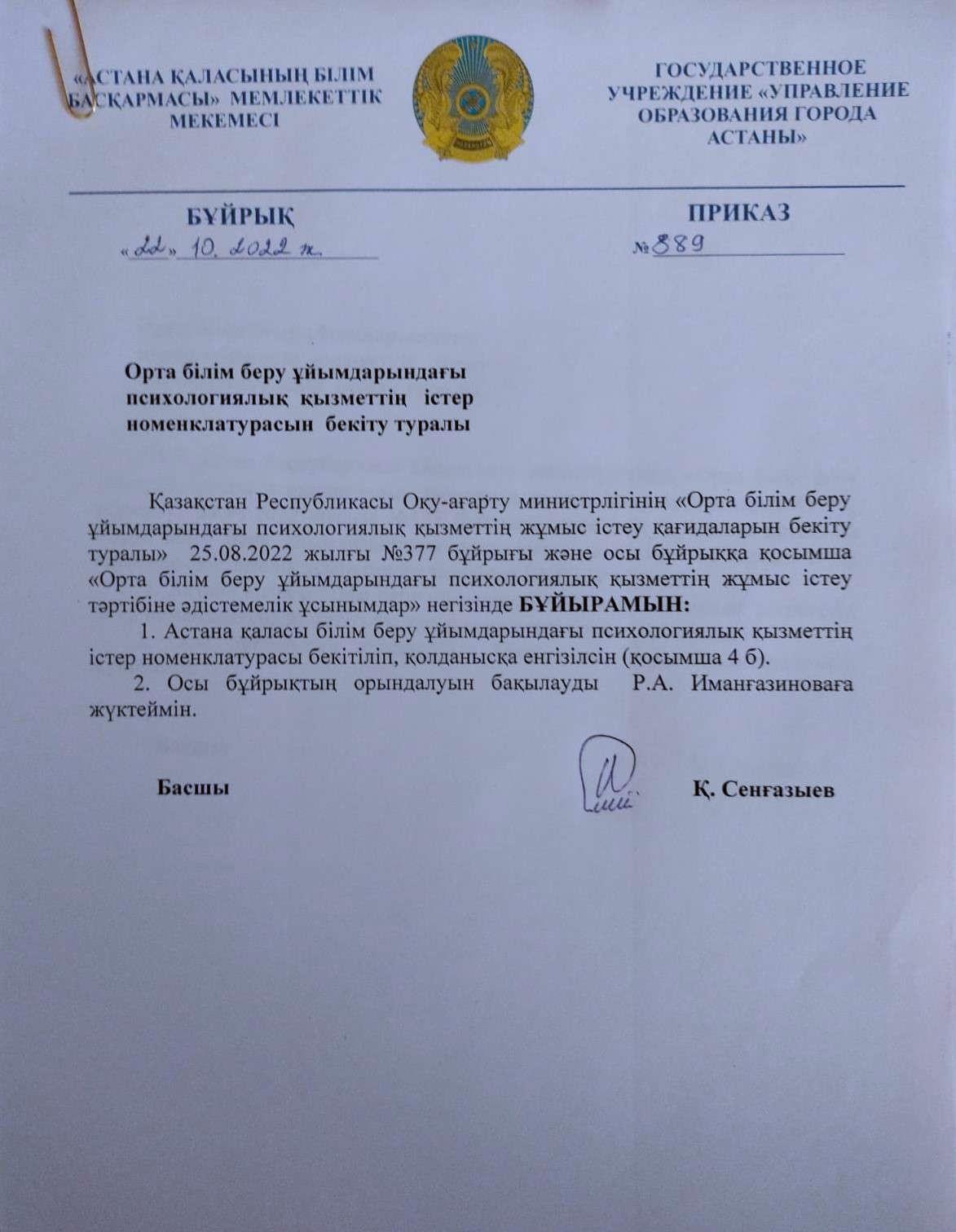 Психологиялық қызметтің істер номенклатурасыҚЫСҚАРТЫЛҒАН СӨЗДЕР ТІЗІМІЖАД- жаңасымен алмастырылғанға дейін ӘНХ- әдістемелік нұсқаулық хаттарҚӨД- қажеттілігі өткенге дейін ПҚТ- психологиялық қолдау тобы                                       ПСИХОЛОГИЯЛЫҚ ҚЫЗМЕТ ҚҰЖАТТАРЫ Перспективтік (жылдық) жоспарлау      Жылдық жоспар – білім беру мекемелеріндегі психологтың оқу жылындағы кәсіби қызметінің мақсаты мен міндеттерін анықтайтын басты құжат.Психологтың жұмысын жоспарлауы Қазақстан Республикасының білім беру жүйесіндегі психологиялық қызметтің мақсаты мен міндеттеріне және өзі қызмет атқаратын білім беру мекемесі әкімшілігінің сұраныстарына негізделеді. Жоспарды құруда ҚР Конститутциясы, ҚР «Білім беру туралы» Заңы, «Бала құқықтары туралы Конвенция» және ҚР БжҒМ нормативтік құжаттарына сай бала құқығының басым бағыттары мен қызығушылығы ескеріледі.        Педагог-психологтың жылдық жоспары білім беру мекемесінің әкімшілігімен келісіліп жасалады. Жоспарды білім беру мекемесінің (мектеп/ колледж)  басшысы бекітеді. Жылдық жоспарда іс –әрекет түрлері бойынша негізгі іс- шараларды бөліп көрсету схемасы ұсынылады:Оқушылармен (психологиялық диагностика, психологиялық кеңес беру, психологиялық алдын алу, психологиялық түзету дамыту, сараптамалық жұмыс);Педагогтермен (психологиялық кеңес беру, психологиялық алдын алу, психологиялық ағарту, жобалау әрекеті, сараптамалық жұмыс);Ата -аналармен (психологиялық кеңес беру, психологиялық алдын алу, психологиялық ағарту).ағартушылық жұмыстарына-әдістемелік бірлестік отырыстарын, ата -аналар жиналыстарын, семинарларды ұйымдастыру және лекциялар жүргізу жатады. сараптамалық жұмысқа- қандай да бір шешім қабылдауда жағдаятты психологиялық тұрғыдан түсіндіруді талап ететін әкімшілік жанындағы отырыстарға, комиссияларға, консилиумдарға қатысу жатады.  жобалау әрекеті - психолог және мұғалімдердің бірлескен білім беру бағдарламасын жобалауы белгілі бір жас кезеңімен байланысты бала дамуына сипаттама беретін жасерекшелік - нормативтік моделі негізінде құрастырылады. Ұйымдастырушылық-әдістемелік жұмысқа келесі іс -әрекеттер  жатады:   іс -әрекетті  талдау және жоспарлау;біліктілікті арттыру курстары;инструментарийге іріктеу үшін ғылыми және тәжірибелік әдебиеттерге талдау жасау; 	дамыту және түзету бағдарламаларының әзірлемелерін жасау;ғылыми тәжірибелік семинарларға, конфренцияларға қатысу;әдістемелік бірлестік отырыстарына қатысу;кабинетті   және  құжаттарды  реттеу  және т.б.                               Айлық жұмыс жоспары       Айлық жұмыс жоспары – білім беру мекемелері жағдайындағы педагог-психологтың қызмет түрлері бойынша жұмыс көлемін нақтылайтын құжат. Психологиялық іс-шаралар бір айға жоспарланады және сол айда жүзеге асырылады. Апталық жұмыс жоспары      Апталық жұмыс жоспары  -әр аптада  орындалатын іс- шараларды қамтиды және апта соңында келесі аптада өткізілетін іс – шаралар жоспары құрылады.   Жұмыс түрлерін есепке алу журналдары    Жұмыс түрлерін есепке алу журналдары психологтың жыл бойында өткізетін  әртүрлі іс-шараларын күнделікті есепке алып отыруына көмектеседі. Жұмыс түрлерін есепке алу журналында көрсетілген барлық ақпараттар көлемі психологтың оқу жылындағы жұмыстарына нәтижелі талдау жасауына, есептік статистикалық мәліметтерді алуға мүмкіндік береді. Тіркеу журналдары – педагог-психолог қызметін (іс-әрекетін) әкімшіліктің бақылау жасауына негіз болатын құжаттар болып табылады.  Журналдар іс-әрекеттің әр түрі бойынша жеке жүргізіледі: психодиагностика, кеңес беру, түзете-дамыту, ағартушылық, сараптамалық және  әдістемелік жұмыстар.                                            Педагог-психологтың кеңес беру  журналы        Кеңес беру сипаты -алғашқы немесе екінші және т.б. Анонимдік кеңес алу жағдайында ақпаратты кодтау ұсынылады.      Ескертпелерге қажетті белгілер қойылады, соның ішінде арнайы мамандарға бағыттау бойынша.  Түзету - дамыту жұмыстарын (жеке) жұмыстарын жүргізуде мақсаты, әдістері, жұмыс формасы, күтілетін нәтиже көрсетіледі. Ескертпелер болып жұмыстың аралық нәтижесі көрсетілуі мүмкін.                            Топтық түзету және дамыту жұмыстары Топтық түзету және дамыту жұмыстарын сынып журналы, факультативтік сабақтар журналы формасы бойынша тіркеуге болады. Топтық түзету және дамыту сабақтары мекеме басшысымен бекітілген бағдарлама бойынша жүргізіледі. Бағдарламада мақсат, әдістер және жұмыс формасы, күтілетін нәтиже, бағдарлама авторы және әдебиеттер тізімі көрсетіледі.Топтық жұмыстарды есепке алу журналы    Білім беру мекемелеріндегі педагог-психологтың талдамалық есеп және статистикалық анықтаманы жазу бойынша ұсынбаларЖылдық талдамалық есепте жылдық жоспармен  және есепке алу журналдарымен сәйкес педагог-психолог жұмысының барлық түрлері көрсетіледі.Есепте жұмыс бағыттары бойыншасапалық және сандық көрсеткіштерқамтылуы тиіс.  Бір жылға қойылған міндеттердің орындалуын талдай келе, педагог-психолог туындаған қиындықтарды, мәселелерді көрсетеді, оларды келесі оқу жылының міндеттері ретінде ескереді. Педагог-психолог есеп жазу барысында игергенжаңа инструменталдыәдістемелік құралдарды ескере отырып, алдағы жұмыстарды жоспарлайды. Есепті жазу кезінде педагог-психолог аннонимдік және құпиялылық қағидасын қатаң түрде сақтауға міндетті, мәліметтер тек жалпы нәтижеде және салыстырмалы сипатта ғана (жасерекшелік мәнмәтінді талдау және т.б.) көрсетіледі. 6.Аралық және қорытынды есеп беру барысында статистикалық анықтаманы құрастырады. Педагог - психологтың 2021 -2022 оқу жылындағы жұмыстары бойынша талдамалық есебі 1.Білім  беру мекемесі жайлы ақпараттық анықтама:мектептегі оқушылар саны; сыныптар саны (топтар); білім беру мекемесінің мақсаты мен міндеттерін көрсету.   2. Білім беру мекемесінің психологиялық  қызметі  туралы ақпараттық анықтама:   - психологиялық қызмет қашан құрылды (немесе педагог-психолог қай жылдан жұмыс жасайды); -  психологтың жалпы өтілі және осы білім беру мекемесіндегі педагогикалық өтілі; - психологиялық қызметтің немесе психолог қызметінің  мақсаты мен міндеттері (білім беру мекемесіні  мақсаты және міндеттерімен сәйкес келуі тиіс);-  педагог-психологтың  сүйемелдеуіндегі сыныптар немесе топтар.  3.Педегог-психолог өз қызметінде (психологиялық қызмет) бір жылға қойған міндеттердің орындалуына талдау жасай келе, психологиялық қызметтің бағыттары бойынша жұмыс нәтижесін, туындаған қиындықтарды, проблемаларды (мәселелерді) көрсетеді. (келесі жылдың міндеттерін қоюда осы проблемаларды ескеру). Ескертпе: психодиагностикалық іс- әрекет келесі схема бойынша талданады: Зерттеудің мақсаты, объектісі, пәніБолжауды құрылымдауПсиходиагностикалық әдістемелерді таңдауДиагностика авторы Зерттеу нәтижелерін көрсетуАлынған мәліметтерді талдауҚорытынды мен ұсыныстар 4. Педагог- психолог білім үрдісіне қатысушылардың сұранысы бойынша орындалған жұмыстарға талдау жасауда сұраныс себептерін, іс-әрекет нәтижелерін, туындаған мәселелерді және өз ұсыныстарын көрсетеді. Оқу жылындағы іс-әрекет бағыттары бойынша немесе статистикалық анықтама төмендегі үлгі бойынша жасалады.Іс - әрекет бағыттары бойынша нәтижеге талдау(сандарда -  сандық талдау, тақырыбы  - мазмұндық  бөлім,  не  өткізілді) Кеңес беру жұмысы  бойынша талдау ( кеңес алушылардың санын және категориясын көрсету)  Түзету- дамыту  жұмыстарына талдау (Басымдықтар не болып табылады? Түзету - дамыту жұмыстарына байланысты  құрастырылған  бағдарламаны, сабақтарды көрсету) Түзету - дамыту жұмыстарына талдау барысында анықталған мәселелер, қабылданған шешімдер жазылады.     Келесі оқу жылына қойылатын міндеттер және жоспардың үлгісі көрсетіледі. Өткізілген психодиагностикалықзерттеудің нәтижесі бойынша қорытындысы туралы        Психологиялық қорытындыда тұжырымдамалық қағидаға сүйене отырып, баланың танымдық, тұлғалық-эмоционалдық және коммуникативтік даму көрсеткіштері, сондай-ақ оның психофизиологиялық және басқа да ерекшеліктері көрсетілуі тиіс.       Психологиялық қорытындыда әр түрлі көрсеткіштердің маңыздылығын сипаттаудан басқа, баланың психикалық даму кезеңдерімен жас деңгейінің сәйкестігіне және де түзету- алдын алу немесе дамыту бағдарламаларының ықпалына талдау жасалады. Өткізілген психодиагностикалық зерттеулердің нәтижесі бойынша қорытындылар Педагог - психолог: Зерттеуді өткізу мерзімі: Зерттеу объектісі:  (баланың АЖТ, сынып \ топ)Зерттеу себебі: Зерттеу жоспары, жұмыс болжамы:Сыртқы түрі және зерттеу жағдайындағы мінез-құлқы: Жұмыс темпі және жұмысқа қабылеттілігі: Қолданған әдістемелер: (авторы, атаулары) Зерттеудің мәнін бағалау шәкілдері:                                                                                                       Зерттеу  нәтижесі  Сапалық  мәліметтер:Интерпретациясы: Алынған нәтижеге талдамалық сипаттама және нәтиже бойынша қорытынды жасау. Зерттеу нәтижесі бойынша ұсыныстар: 1.2.3.Күні  « ___» _________2022  ж.Педагог-психолог ( АЖТ, қолы)                                                                                                                             Сынып / топтың тестілеу нәтижесі:Күні «____» ________ Педагог-психолог (АЖТ, қолы )                              Оқушы дамуының психологиялық - педагогикалық картасы Оқушының АЖТ: Сыныбы ( тобы):Туған жылы, айы күні: Диагнозы:Мектепке қашаннан бастап келеді ( күні, айы, жылы)Мекен-жайы:Анасы: (АЖТ) білімі:   Әкесі: (АЖТ) білімі: I.Танымдық үрдістерінің ерекшеліктері Қабылдауы: Зейіні:Есі:Ойлауы: II. Сабақтағы жұмыс қабілеттілігі Жұмысқа қосылуы:Тапсырманы орындау қарқыны:Зейінін аудара алуы:Зейінін шоғырландыруы:Жұмысының сапасы:Нәтижесі:Шаршаудың пайда болуы: III. Эмоционалдық - еріктік сапалардың ерекшеліктері Жалпы эмоциялық фон көрініс:Қандай эмоциялар басым: Тапсырманы орындауда баланың қызығушылығы:Жетістікке немесе сәтсіздікке реакциясы: Реакциясының адекваттығы:Қозғыштығы:Аффективті реакциялардың болуы, қорқыныш көрінісі, негативизнің болуы:Мүмкіндігін адекватты бағалау нәтижелері:Ерік - күшін жұмсауға қабілеттілігі: IV. Тұлғалық-мінез-құлық ерекшеліктері Өзін- өзі бағалауы:Құрдастары ортасындағы мінез-құлқы: Тәрбиеші немесе педагогтармен қарым –қатынасы:  Белсенділігі МазасыздануыАгрессивтілігі:Сыншылдығы:V. Ұсыныстар:Педагогтар мен  ата - аналарға ұсыныстар:VI. Динамикасы:Күні «____»________ Педагог-психолог (АЖТ, қолы ) Оқушының жеке тұлғалық психологиялық – педагогикалық картасы № _____орта мектеп /лицей/гимназияОқушының ( АЖТ):Туған күні, айы, жылы:Сыныбы:Сынып жетекшісі Ата – анасы туралы мәлімет:Анасы: ( АЖТ).білімі:Әкесі:( АЖТ) .білімі:Келген мерзімі _______қайдан келді?:__________________________      Сынып жетекшісі:_________       Педагог - психолог:_________ Оқушыға психологиялық - педагогикалық мінездеме үлгісі  1. Жалпы мәліметтер:АЖТ, туған жылы, сыныбы. 2. Білім білік, дағдыларының мектеп бағдарламасының талаптарына сәйкестігі: - қандай пәндер бойынша  үлгерімі  жоғары, қандай пәндер бойынша үлгерімі төмен, себептері.  - оқуға, үй тапсырмасын орындауға қатынасы, жалпы оқу дағдылары мен біліктерінің қалыптасқандығы.  3. Тұлғалық ерекшеліктері:Жалпы ақыл-ойының дамуы:дүниетанымы, көп білететіндігі,темперамент ерекшеліктерінің көріністері;көңіл- күйінің тұрақтылығы, қызбалыққа бейімділігі,уайымының ұзақтығы мен адекваттығы,сәттіліктер мен сәтсіздіктерге реакциясы; басым болып келетін көңіл -күйі,эмоционалдық қозғыштығы; жұмыс қабілеттілігі, шаршағыштығы.Қызығушылығы: неге қызығады, тұрақтылығы, таңдаушылығы, саналылығы, қызығушылығының белсенділігі мен тереңдігі, қандай да бір іс -әрекет түріне деген ерекше қабілеттілігі бар ма, олар неден көрінеді. Тұлға бағытының жағымды және жағымсыз түрлері: еңбекке, оқуға, өзіне, басқа адамдарға деген қатынасы,еңбексүйгіштігі, қарапайымдығы, эгоистігі және.т.б. Еріктік сапаларының сипаты: бірбеттілігі, шешім қабылдағыштығы, көнгіштігі, қырсықтығы және т.б.Өзін -өзі бағалауы: төмен, жоғары, адекватты.4. Мінез - құлық ерекшеліктері:Тәртібі: мінез-құлқының жалпы мінездемесі, үлкендердің талаптарын орындауы, мінез- құлық мәдениеті дағдыларының дамуы, мінез-құлқындағы ауытқушылықтар, қандай шаралар ықпал етеді және жақсы нәтиже береді.5. Қарым - қатынас ерекшеліктері: Өзінен кіші жастағылар, құрдастарымен және үлкендермен қарым - қатынас барысында өзін қалай ұстайды:мейірімді, агрессивті, байсалды және т.б.;ұжымдағы жағдайы:құрметке, сенімге,беделге ие ме, олар неденбайқалады,өзінің жағдайына риза ма?Топ бойынша жолдастарымен қарым- қатынасы, педагогтармен қарым - қатынасы:байланыс, сенім, құрмет көрсету бар ма?.6.  Тұлғалық ерекшеліктеріндегі өзгерістер динамикасы: Оқуындағы, қарым- қатынасындағы, мінез -құлқындағы басты мәселелер және олардың пайда болуының себептері.Көрсетілген психологиялық көмектің мазмұны: (диагностика, алдын- алу, дамыту, түзету). Мінез-құлқында, қарым - қатынасындағы жағымды өзгерістердің болуы, олардың пайда болуының себептері, және де жағымсыз өзгерістер, оның себептері. Ұсыныстар: жақын арада қандай психологиялық міндеттермен жұмыс жасау қажет.Күні « ___»             Педагог- психолог (АЖТ, қолы)Педагог - психологтың топпен жұмыс бағдарламасыБағдарлама атауы:Бағдарламаның өзектілігі Бағдарлама мақсаты:Сыныпта (топта) психологиялық жұмыстың жоспарланған нәтижесі:Бағдарламаны жүзеге асыру мерзімі: Бөлімдер бойынша бағдарлама мазмұны ( тақырыбы, сағат саны) 7 Практикалық бөлім ( курстағы оның алатын орны)8. Әдебиеттер тізімі:Сабақтың тақырыптық жоспары Күні «_ »_________Педагог -  психолог(АЖТ, қолы) Жеке түзету-дамыту сабақтарыТүзету жұмысында ауытқушылықты «түзету»,ал дамыту жұмысында баланың  әлеуеттік мүмкіндіктерін ашу көрсетіледі. Дамыту жұмыстары  оқу іс-әрекетіндегі баланың алға  жылжуын анықтайтын  факторларға бағытталады.  Педагог - психологтың жеке оқушымен жұмыс бағдарламасы Бағдарлама атауы:Бағдарламаның өзектілігі  Бағдарлама мақсаты:Сыныпта (топта) психологиялық жұмыстың жоспарланған нәтижесі:Бағдарламаны жүзеге асыру мерзімі: Бөлімдер бойынша бағдарлама мазмұны ( тақырыбы, сағат саны) 7 Практикалық бөлім ( курстағы оның алатын орны)8. Әдебиеттер тізімі:Сабақтың тақырыптық жоспары Күні  «_ »_________2022 ж .   Педагог - психолог (АЖТ, қолы ) Авторлық бағдарламаны бағалау критерийлері Ғылыми-тәжірибелік жаңалығы Ғылыми негізділігі.Өзектілігі және болашағы. Тәжірибелік бағыты.Пәнаралық байланыс. Апробация нәтижесінің болуы. Ұсынылатын құжаттадың тізімі Бағдарлама.Курс тақырыбының өзектілігінің ашылуы, курстың мақсаты, міндеттері,курстың ұзақтығы, оның  жалғасуы, күтілетін нәтижесі. Бөлімдер бойынша бағдарлама мазмұны (белгіленген тақырыптар, көрсетілген сағаттар саны ) Тәжірибелік бөлім, оның курста алатын орны Автордың бағдарламаны құрастыруда қолданған және қолдануға болатын әдебиеттер тізіміТақырыптық жоспардың үлгісі Бағдарламаны қорғау бағыты Курсты таңдау негіздемесі. Курс мақсаты мен мазмұны.Күтілетін нәтижелер. Курстың оқу жоспарындағы орны ( сағаттар саны,  басқа өзара пәндермен байланысы).  ХАТТАМАЛАР ҮЛГІЛЕРІ Әңгімелесу хаттамасы   1. Оқушының АЖТ:   2. Жасы :  3 .Әңгімелесу мақсаты: Қорытынды : Күні «_ »_________2022  ж. Педагог-психолог (АЖТ, қолы) Түзету сабақтарының хаттамасы  1.Оқушының АЖТ:  2.Жалпы уақыты:  3.Сабақтың мақсаты:  4.Әдістер мен технологиялар:Күні «_ »_________2022 ж. Педагог-психолог (АЖТ) Психодиагностикалық зерттеу хаттамасы  1.Оқушының АЖТ:  2.Жасы:  3.Басталу уақыты:  4.Аяқталу уақыты:  5.Әдістемелер: Қорытынды :Күні «_ »_________2022 ж. Педагог - психолог (АЖТ, қолы) Педагог-психологтың мектептік консилиумға ұсынбаларыКонсилиумға ұсыну мақсатына психологтың сүйемелдеу қызметінің құрамына кірген сәттегі жағдайын қорытынды зерттеуге түскен сәттегі оқушының өзекті жағдайымен салыстыра отырып, оның психологиялық статусын (даму ерекшеліктерін, мінез-құлқын және т.б.) бағалау жатады. Консилиумға ұсыну шеңберінде алғашқы және келесі зерттеулерде анықталған мәселелер (проблемалық аймақ) және баланың қиындықтары көрсетілуі керек. Осылармен сәйкес алғашқы берілген ұсыныстар, қорытындада түзету-дамыту  жұмысының бағыттары  қысқаша жазылады. Және де оқушымен жүргізілген психологиялық түзету жұмыстарының барлық бағыттары аталып, оның қанша уақыт жүргізілгені және нәтижесі жазылуы тиіс. Педагог - психолгтың мектептік консилиумға оқушы туралы ұсынатын мәліметтеріОқушының АЖТ : Жасы :Мектеп № __ сынып / топ: Ата-аналар шағымы:Педагогтардың шағымы: Мінез-құлық ерекшеліктері, қарым –қатынасы, дағдылары мен        қызығушылығы: Әлеуметтік – тұрмыстық бағдарының қалыптасқандығы:Моторлық ептілігі:Бастысы: қолы  аяғы құлағы  көзііс - әрекетінің сипаттамасы: ынталануысыншылдығы  іс- әрекеттегі жұмыс қабілеттілігінің қарқыны зейіннің ерекшеліктері: естің ерекшеліктері: сөйлеу тілінің сапалық сипаттамасы: зияткерлік дамуының сипаттамасы: кеңістік және уақыт  туралы түсініктің қалыптасқандығы: сурет салуда графикалай білуі және конструктивті іс -әрекеті: қателік жіберулері: жазуда: оқуда: санауда.эмоционалдық- тұлғалық және ынталану- еріктік ерекшеліктері: Мектеп  психологының  қорытындысы:(өзекті даму аймағының деңгейі, көрсетілген аймақтың (сфера) өзіндік ерекшеліктері, түзету жұмыстары бойынша  ұсынбалар) Қолданатын диагностикалық әдістемелерді тіркеу формасыДиагностикалық әдістемелерді (бейімделуден өткендерін) педагог - психолог өзі таңдайды. Диагностикалауда талаптарға сай бірнеше әдістер қолданылады. Жиі қолданатын әдістемелерді тіркеудің жеке формасы төмендегіше ұсынылады.Кәмелетке толмағандарды аутодеструктивті мінез - құлық бойынша «Тәуекел топқа» іріктеп алу өлшемдері «Тәуекел топтағы» оқушылар  – бұл педагогтар тарапынан ерекше көңіл бөлуді талап ететін санаттағы балалар тобы. Оларға әр түрлі өлшемдер (критерий) арқылы 4 топқа бөлінетін барлық оқушыларды жатқызуға болады.Бірінші топ – ФИЗИОЛОГИЯЛЫҚ ӨЛШЕМДЕР1. Ішкі ағзаларының созылмалы ауруы бар;2. Есту, көру, сөйлеу мүшелерінің мәселелері бар;3. Жиі және ұзақ ауыра береді;4. Психоневропотологта есепте тұрады;5. Ауыр дәрігерлік отаны басынан өткізген;6. Стресс алған. Екінші топ – ӘЛЕУМЕТТІК  ӨЛШЕМДЕР          1.Асоциалды отбасында тұрады (балаға дұрыс көңіл бөлмеу немесе агрессиялық қатынас);          2.Отбасы құрылымының бұзылуы (толық емес, тек формалды түрде толық, яғни бала тәрбиесімен ата-анасының біреуі ғана айналысады, өгей әке, өгей ананың пайда болуы және т.б.);          3.Аз қамтылған отбасында тұрады;          4.Ата-анасы ішімдік ішеді немесе есірткі қолданады;          5.Босқындар, оралмандар отбасынан (бейімделу және тіл меңгеру мәселелері);          6.Тұрғылықты жерін, мектепті, сыныбын ауыстырудағы бейімделу мәселелері;          7.Өз бетімен үйден кету.Үшінші топ – ОҚУ-ПЕДАГОГИКАЛЫҚ ӨЛШЕМДЕРОқу үлгерімі нашар;Сабақты себепсіз көп босатады;Жекелеген кейбір пәндерді себепсіз босатады;Оқу үлгерімі және білім сапасы түсіп кеткен. Төртінші топ – ҚЫЛЫҚТЫҚ КРИТЕРИЯЛЫ ӨЛШЕМДЕР        1.Эмоционалды-еріктік сферасында бұзылыстар бар (өзін-өзі ұстай алмау, дөрекілік, өтірік айтады, көргенсіз, эмоционалды ұшқалақ, адуындық, қорқақтық, ызақор, шектен шыққан мінез-құлық, өшпенділік, қаскөйлік, ашуланшақтық, агрессиялықтың және қаталдықтың жиі көрініс беруі, бұзақылық, тұйықтану және өзімен-өзі болып кету);        2.Пайдакүнемдік  пиғылдағы әрекеттер жасау (материалдық пайда табу үшін жасалған ұсақ құқықбұзушылықтар, істер (ұрлық, алып-сатарлық, алдап кету);        3.Құрбыларымен қарым-қатынас мәселелері (жағдайсыз, формалды емес, референттік топ, тұйықтық, балалар ұжымынан шеттеп қалу, құрбыластарымен жиі болатын ұрыс-керістер, төбелестер, анти- және асоциалды сипаттағы формалды емес ұйымдарға қатысу);       4.Ата-анасымен өзара қарым-қатынастағы қиындықтар (отбасылық тәрбиелеудің жағдайсыз тұрпаты: либералдық немесе индифференттік стильдер, баладан алшақ кету, ажырасу, ата-аналармен жиі жанжалдасу және қақтығыстар және т.б.);      5.Психобелсенді заттарды қолдану (токсикомания, ішкілікке, нашақорлыққа бейімділік, соның ішінде құрамында психобелсенді заттар бар дәрілерді қабылдау);       6.Мектепішілік есепте тұратындар (кәмелетке толмағандарды мектепішілік және қалалық есепке қою туралы шешім тек қана педагогикалық кеңестің шешімімен қабылданады).Кәмелетке толмағандардың аутодеструктивті мінез-құлқы бойынша «Тәуекел топқа» іріктеп алу өлшемдері Күні:Сынып:       Сынып жетекшісі _______________(аты-жөні)                                             (қолы)   Педагог-психолог_____________ ( аты-жөні)                                                      (қолы)Сынып бойынша барлық мәліметтерді жинақтайды, педагог - психолог 4 критерий бойынша мониторингін шығарады. Мониторинг нәтижесімен мектеп  директоры, директордың ТЖО танысып,жауапты мамандардың кешенді жұмыс  жасауына тапсырма береді,бақылауда ұстайды.      Тәуекел топта анықталған балалармен (психолог, әлеуметтік педагог,құқықбұзушылықтың алдын алу        менеджері, сынып жетекші, дәрігер және т.б.мамандар) педагогикалық-психологиялық жұмыстар жүргізіледі. Кәмелетке толмағандардың аутодеструктивтік мінез - құлқының алдын алу бойынша құжаттар       1.Кәмелетке толмағандардың аутодеструктивтік мінез-құлқының алдын алу бойынша іс -шаралар жоспары (мекеме басшысының бекітуімен)       2.Кәмелетке толмағандардың аутодеструктивтік мінез-құлқының алдын алу жұмыстары бойынша аналитикалық есеп ( жарты жылдық, жылдық). Суицидке оқталу әрекеті немесе аяқталған суицид жағдайында қажетті құжаттамалар тізімі   1.Суицидке оқталу әрекеті немесе аяқталған суицид фактісі бойынша хабарлама (Білім басқармасы басшысының атына директордың қолы қойылып, мөрімен бекітілген)2.Кәмелетке толмаған оқушының суицидке әрекеті немесе аяқталған суицид фактісі бойынша Ювеналды полиция бөлімінің анықтамасы3.Туу туралы куәлігінің көшірмесі4.Оқушының жеке құжаттарының көшірмесі  (тек қана зерттеу үшін)5.Суицидтік факт және суицидтік әрекет жағдайлары туралы мәлімдеме ( директордың қолы, мөрі)6.Суицидке оқталу әрекеті немесе аяқталған суицид фактісі бойынша бекітілген кесте бойынша ақпарат беру ( директордың қолы, мөрі)7.Суицидке оқталу әрекеті немесе аяқталған суицид фактісі бойынша білім беру мекемесі мобильдік тобының отырыс хаттамасы (төраға мектеп/ колледж директоры)8.Кәмелетке толмағандардың үй-тұрмыстық жағдайын тексеру актісі (инспектор, әлеуметтік педагог)9.Балаға жалпы мінездеме:мінез - құлқы, достарының болуы, үлгерімі, белсенділігі, мектепішілік, ІІД Ювеналды полиция бөлімі, жергілікті полициялық қызметте есепте тұру/тұрмауы.10.Баланың психологиялық мінездемесі (психолог жазады, мектеп директорының қолы, мөрі ) материалдарының көшірмесін дайындау11.Психологтың  оқушымен өткізген диагностикасы, қолданған  әдістемесі туралы жайлы ақпарат  (көшірмесі) (директордың қолы, мөрі )12.Баланың отбасы жайлы ақпарат: Ата-анасының аты-жөні, жұмыс орны, ағасы, әкпесі, әлеуметтік жағдайы және т.б (директордың қолы ,мөрі)13.Мектепте кәмелетке толмағандар арасында аутодеструктивті мінез - құлықтың алдын-алудың туралы бұйрықтың көшірмесі14.Кәмелетке толмағандармен 6 айлық жұмыс жоспары (суицидке оқталудан кейін)15.Білім басқармасының жедел жәрдем тобының хаттамасы ( топ мүшелері қолы)16.Суицидке барушы кәмелетке толмағанның ата-анасы, әлеуметтік- материалдық жағдайы, мектеп, мектеп директоры, психологы туралы толық мәлімет Ескерту*1.Болған жағдайға байланысты қажетті қосымша құжаттар2.Барлық құжаттардың түпнұсқасын (диагностика (11) және  3,4,13 басқасы)   Білім басқармасы үшін папкаға дайындау.                            Төменде осы құжаттарды толтыру үлгілері беріледі (Үлгі 1)Білім басқармасының басшысына (аты-жөні)Сынып/топ оқушысы _____суицидке оқталу әрекеті/ (аяқталған суицид)                                              (аты-жөні)       жайлы   Ақпарат  «_____»________  20___жылБолған жағдай туралы толық ақпарат____________________________________________________________________________________________________       Мектеп/ колледж директоры   __________________ (қолы, мөрі)                                                                                                                                                                                                                                                     (аты-жөні)(Үлгі 2) Ювеналды  полиция  мәлімдемесі  ( болған жағдайға байланысты  жергілікті полицияның анқтамасы) Емханадан/ауруханадан хабарлама____________________________________________________________________________________________________________________________________ 3. Туу туралы  куәлігінің көшірмесі 4. Оқушының жеке  құжаттарының көшірмесі  (тек қана зерттеу үшін)(Үлгі 5)Суицидтік факт және суицидтік әрекет жағдайлары туралы мәлімдеме Толтырылған күн «_____» ________________ 2022___ж.Кім толтырды (учаскелік инспектор, мектеп психологі, емхана психологі – қандай, көрсету) _________________________________________________Жүгіну: жасырын (анонимді), жасырын емес (анонимді емес) (тиістісін сызу)Жүгіну: алғашқы, қайталана, осы жылы қайталана (тиістісін сызу)Өз бетімен (дербес түрде); басқаның сүйемелімен (кімнің)________________Туылған мерзімі ____________Ұлты  _________________________________Тұратын мекен-жайы _______________________________________________Оқу орны(сыныбы/тобы)  ___________________________________________Барлық суицидтік әрекет саны __________, осы жылы___________________Қай жылы (жылдары) суицидке оқталу әрекеттері болды, мезгілін көрсету_Суицидке оқталу  әрекеті тәуліктің қай мерзімінде болды ________________Суицидке оқталу  әрекеті  болған орын________________________________Қоштасу хатының болу/болмауы:  болды;  болған жоқ (тиістісін сызу) Айналасында адамдардың болуы (кімдер) _____________________________Суицидке оқталу  әрекетінің тәсілі  ___________________________________Улану түрі: препарат (қандай) _______________________________________Өз денесін жарақаттау түрі: оқпен ату, кесу, күйдіру немесе басқа ________ `(тиістісін сызу)Зақымдануды қалпына келтіру шаралары______________________________Қосымша факторлар: ішімдіктен мас болу, есірткіден есеңгіреу, басқа_______________________________ (тиістісін сызу)Суицидке оқталу  әрекетіне бару себебі:Кикілжің  (кіммен) _______________________________________________Жақын адамын жоғалту (кімді, қашан) ______________________________Өміріне қауіп төну _______________________________________________Әділетсіз қатынас________________________________________________Емделмейтін  сырқат______________________________________________Шешімі жоқ жағдай, қандай _______________________________________Психикалық ауытқушылықтың болуы _______________________________Басқа  _________________________________________________________Суицидтік әрекетке дейін көмекке жүгінді ме?__________________________егер жүгінсе, онда кімге (көрсету), қай уақытта, қандай себеппен?________________________________________________________                                                       Директор (аты-жөні, қолы)                                                                                Педагог-психолог (аты-жөні, қолы)                                                                                   Инспектор (аты-жөні, қолы)(Үлгі  6)Суицид немесе суицидке оқталу әрекеті болған жағдай туралы мәлімет   (оқу орнын көрсету)Директор (аты-жөні, қолы)                                                                                Педагог- психолог (аты-жөні, қолы)                                                                                                                                                                                                                                                                                                                                                                                                                                    (Үлгі 7 )Суицидтік әрекетке/суицидке оқталу әрекетіне                                                                   бару жағдайын анықтау бойынша мобильдік топ отырысының Хаттамасы     Оқушының аты-жөні, сыныбы:             Отырыс өткізілген күн, уақыты:	  Топ құрамы:1.___________________ - мектеп/колледж директоры2.___________________ - директордың ТІ жөніндегі орынбасары3.___________________ - педагог-психолог4. ___________________ - әлеуметтік педагог5. ___________________ - мектеп/колледж инспекторы6. ___________________ - сынып жетекшісі/кураторМобильдік топтың әрекет ету жоспары: 1.2.3.4.R.S. Хаттама соңында әрбір қатысушының, аты-жөні, лауазымы жазылып, қолдары қойылады.  (Үлгі  8)                                                                                  Бекітемін                                                                                          _________директоры                                                                                                                                                                       ( «____»___________20___ж.                                                                                                                                        Кәмелетке толмаған жасөспірімнің үй-тұрмыс жағдайын анықтауАКТІСІ Оқушының/студенттің аты-жөні ____________________________________ Туған күні, айы, жылы_____________________________________________ Оқу орны (сыныбы/тобы) __________________________________________ Мекен-жайы, байланыс телефондары:________________________________  Акт жасаушылардың аты-жөні, лауазымдары:_________________________ Акт жасалған күн:_________________________________________________ Ата-анасы туралы мәлімет:_________________________________________ Отбасының басқа мүшелері туралы: _________________________________ Отбасының тұрмыстық жағдайын сипаттау: __________________________ Отбасында қалыптасқан қарым-қатынас:_____________________________  Қорытынды: ____________________________________________________   Директор (қолы)   Директордың ТІ жөніндегі орынбасары (қолы)    Әлеуметтік педагог (қолы)   Сынып жетекшісі/куратор  (қолы)        «___» _______________ 20___ж.   №9.Балаға  жалпы мінездеме:  мінез-құлқы, достарының болуы,  үлгерімі,  белсенділігі, мектепішілік,  ІІД,    Ювеналды  полиция бөлімі,  жергілікті полициялық қызметте  есепте  тұру/тұрмауы ( сынып  жетекшісі жазады)№10.Баланың психологиялық мінездемесі (психолог   жазады,  мектеп директорының   қолы,  мөрі ) материалдарының   көшірмесін дайындау.№11.Психологтың   өткізген  диагностикасының қорытындысы  жайлы  ақпарат (директордың  қолы, мөрі ).№12.Баланың отбасы жайлы ақпарат: Ата-анасының  аты-жөні, жұмыс орны, ағасы, әкпесі, әлеуметтік жағдайы және т.б (директордың қолы ,мөрі)№13.Мектепте  кәмелетке толмағандар арасында аутдеструктивті мінез - құлықтың  алдын-алудың туралы   бұйрықтың   көшірмесі .№14.Кәмелетке толмағандармен  6  айлық жұмыс жоспары, мекеме басшысымен бекітілген. (суицидке оқталудан кейін, оқушымен жүргізілетін профилактикалық жұмыс). Жоспар бойынша жүргізілген жұмыстардың нәтижесі  жайлы  есеп дайындау  ( ай сайын)  Суицидке оқталу әрекеті болған жағдайда кәмелетке толмаған жасөспіріммен жүргізілетін жеке жұмыс жоспарының үлгісі (6 айға)      Директордың ТІЖ орынбасары (АЖТ, қолы)      Педагог-психолог   (АЖТ, қолы)(Үлгі 15)Суицидтік әрекетке/суицидке оқталу әрекетіне бару жағдайын анықтау бойынша жедел әрекет ету тобы отырысының (ЖӘТ/ГБР) ХАТТАМАСЫ (аудандық/қалалық білім бөлімінің ұйымдастыруымен өтеді)  Аудан/қала , мекен-жайы, №___ мектеп-гимназиясы«____» _____________ 20___ жылУақыты:Қатысқандар:_________________Аудандық/ қалалық білім бөлімінің  кәмелетке толмағандармен жұмысқа жауапты маманs  __________________  ПДММО суицидологі__________________психологиялық сүйемелдеу бөлімінің маманы _________________   аудандық/қалалық ІІД инспекторы__________________ мектеп/колледж директоры___________________директордың ТІ жөніндегі орынбасары___________________педагог-психолог___________________әлеуметтік педагог___________________медбике___________________сынып жетекшісі/куратор Күн тәртібінде: суицидтік әрекетке/суицидке оқталу әрекетіне бару фактісін талдау. Тегі, аты-жөні, сыныбы: Туған күні, айы, жылы: Суицидтік әрекет қайда орын алды:Суицидтік әрекетке оқталу күні мен уақыты: Суицидтік әрекет жасалған орын:Суицидке оқталу әрекетіне жалпы сипаттама: Суицидке оқталу әрекетінің себебі:  Суицид әрекетіне оқталушының жеке-дара психологиялық ерекшеліктері және әлеуметтік-психологиялық мінездемесі, оның іскерлік және адамгершілік-моральдық қасиеттеріСуицидке оқталушының әлеуметтік  жағдайы (толық емес отбасы, жағдайы төмен, ата-ана қамқорлығынан айрылған т.с.с).Суицидке оқталушының  отбасында қақтығыстар мен шиеленістердің болу/болмауы:Суицидтік сипаттағы ойын білдіру ишаралары болды ма?Суицидтке оқталушының туыстарында суицидтік әрекет немесе суицидке оқталу әрекеттері болған ба?Суицидтке оқталушының ұжым арасында формалды емес құрылымдардағы алатын орны (теріс бағыттағы көшбасшы, ортадан оқшаулану, басылып қалған, өзін кем санау т.с.с) Суицидке  оқталушының оқталуға бару кезіндегі мінез-құлық ерекшеліктері (қалыптасқан мінез-құлқының өзгеруі, өз заттарын таратуы, қарызын беруі, қоштасу әрекеттері)Ата-аналар, оқушылар, педагогтар үлестірмелі материалдармен, сенім телефондары туралы хабарламалармен қамтамасыз етілуіСуицидке бару немесе оқталу әрекетінің алдын алу бойынша жақын әлеуметтік ортасының рөлін бағалау: Суицидке оқталушы жоғары психологиялық-педагогикалық көңіл аударуды қажет ететін топта болды ма?Суицидтік әрекетке оқталушыны  психологиялық-педагогикалық сүйемелдеу іс-шаралары болды ма, болса, нақты кім арқылы орындалды? Психологтың суицидтік әрекетке оқталушымен өзара бірлесіп жасауға берілген ұсыныстары қалай орындалды? Салауатты әлеуметтік-психологиялық хал-ахуал қалыптастыру барысында жақын әлеуметтік ортасының орны мен рөлі Суицидтік әрекетке оқталушының жеке-дара психологиялық қасиеттері туралы қорытынды, егер ондайлар болса.Суицидтік әрекетке бару жағдайының әкімшілік-басқарушылық себептері болу мүмкіндігі.Диагностикалық бағыт:Өткізу мерзімі:Әдістеме:Компьютерлік диагностика нәтижесі: Жүргізілген жұмыстарды зерттеу және талдау        Нақты себептерін зерттеп, талдау барысында келесідей жағдайлар анықталды:_________________________________________________________________________________________________________________________Мектеп-колледж әкімшілігі, сынып жетекшісі/куратор, психолог, ТІ жөніндегі орынбасардың айтуы бойынша (әрқайсының сөздерін жеке-жеке жазу):_____________________________________________________________ суицидтік жағдайлардың және суицидтік ойларды қалыптастыратын теріс факторлардың алдын алу мақсатында жасалатын іс-шаралардың тізбесі: __________________________________________________________________ Жауапты  мамандарға  ұсыныстар:1.2.3.4R.S. Хаттама соңында әрбір қатысушының, аты-жөні, лауазымы жазылып, қолдары қойылады.  	.  (Үлгі 16 ) Суицидке барушы кәмелетке толмағанның ата-анасы, әлеуметтік- материалдық жағдайы,  мектеп, мектеп директоры, психологы  туралы толық мәліметДиректор (аты-жөні, қолы)                                                                                Педагог- психолог (аты-жөні, қолы)                                                                                   Психолог қызметінің тиімділігін қамтамасыз ету шарттарыҚазіргі кезде білім беру жүйесінде психологиялық қызмет белсенді дамып келеді. Психологтың қызметі тиімді болуы үшін жағдайлар жасау маңызды. Ең алдымен, жұмыс орнын ұйымдастыру және тәжірибелік материалдармен психологты қамтамасыз ету. Психолог кабинеті мектептерге және басқада білім беру мекемелеріне психологиялық көмек көрсету, психологтың оқушылармен жұмыс жағдайын оңтайландыру үшін психологтың жұмысының негізгі бағыттары бойынша жүйеленген әдістемелік материалдардың базалық кешенімен арнайы жабдықталған бөлме.Психологиялық кабинетін психологтың әр жастағы оқушылар және олардың ата - аналары, мұғалімдермен өзараәсер ету орны ретінде қарастыруға болады, бұл ортада оқушының қызығушылығына баса назар аударылады. « Барлық жақсы балаға» позициясы басым болып, кабинет жұмысының мазмұнын анықтайды және оны қамтамасыз етеді.                          1.Психологиялық камтамасыз ету 1. Психологиялық қамтамасыз ету оқушы үшін жағымды жағдай туғызумен байланысты:
2.Психологтің педагогикалық ұжым, оқушылар, үлкендер және қоршаған ортамен өзара ізгіліктік қарым - қатынасқа негізделген кәсіби өзара әрекеттесуі.3.Оқушының дамуы үшін өз құрдастары және үлкендермен нәтижелі қарым- қатынас жасауға жағымды психологиялық климат қалыптастыру.
4.Оқушылармен жұмыс барысында  әрбір жас кезеңіндегі психикалық даму мүмкіндіктері мен резервтерін (сензитивтік,«дамудың жақын аймағы») максимальды түрде іске асыру.5.Әрбір жас кезеңінде оқушының ішкі жеке ерекшеліктерін дамыту (қызығуы, бейімі, қабілеті).                                2.Әдістемелік қамтамасыз етуПсихологиялық жұмыстың нәтижесі психологиялық құралдарды таңдай білумен де байланысты. Зерттеу әдістерін таңдау – психолог үшін диагностикалылық, түзету жұмыстарының ең күрделі кезеңдерінің бірі Зерттеуді жылдам өткізу және нақты проблемаға шоғырландыру психодиагностиканың маңызды көрсеткіштері болып табылады. Психолог жұмысында тек зерттеу әдістерін таңдау ғана маңызды емес, диагностикалық, түзету жұмыстарының барысы мен нәтижесін анықтайтын алынған мәліметтерді сапалы өңдеу басты орында болады. Ғылыми психологияда дайындалған әдістемелер, психологтың өз жұмысында қолдану барысында ерекше модификацияны талап етеді. Белгілі болған және бейімделген тестік әдістемелерді балалармен жұмыс жағдайында қолдану, жан-жақты психологиялық талдау жасауды және баланың даму динамикаларындағы әр түрлі көрсеткіштерді сауатты интерпретациялауды талап етеді. Балалар психологиясында тапсырманы баланың орындауы ғана емес, жақын арадағы болашақта неге жететіні, оның «жақын арадағы даму аймағы» қандай екені маңызды. Бұл дамудағы ауытқушылықты диагностикалау үшін ерекше және маңызды болып табылады.                 3.Ұйымдастырушылық - әдістемелік қамтамасыз етуКабинетті ұйымдастырушылық қамтамасыз ету оны жабдықтауға дайындықты көрсетеді,соның ішінде техникалық құралдар, әдістемелік материалдар, құжаттар және жарнамалардың дайындалуы.Техникалық құралдар
 •  Бейнежазбалардың топтамалар жүйесі.
 •  Дыбыстық жазбалар жүйесі
 • Компьютер.                        4.Әдістемелік материалдарбала дамуындағы кемшіліктердің алдын алу, диагностикалау және т үзетуге арналған практикалық материалдар жиынтығы. мектептегі психологиялық қызметке арналған практикалық материалдар. ойыншықтар және үстел ойындарының жиынтығы баланың жас ерекшелігіне байланысты (доптар, қуыршақтар, пирамидалар, кубиктер, лотолар, домино және т.б).баланың шығармашылығын дамытуға арналған материалдар жиынтығы (құрылыс материалдары, ермексаз, бояулар, түрлі түсті қаламдар, фломастерлер,қағаздар,желім және т.б).психологтың кітапханасы.балалар, ата - аналар, мұғалімдер үшін үлестірмелі материалдар.                           5.Психологиялық жеңілдету кабинеті  Мектептегі психологиялық жеңілдету кабинеті психологтың негізгі кабинетінен бөлек болады. Психологиялық жеңілдету кабинетіне бөлінген бөлме келесідей психологиялық-гигиенеалық нормаларға сәйкес болуы керек:қабырғалары дыбыс өткізбейтіндей қосымша қапталуы тиіс, «Жылы» түсті бояулармен сырлануы керек немесе ағаш тәрізді көмкерілген болуы керек;едені кілеммен жабылуы тиіс (немесе дыбыс жұтатындай кілемше паралонымен қапталған);терезелерде ашық түсті перделер немесе жалюздің болуы; кабинеттің түстік гаммасын ескергенде үлгін, қою қошқыл және тым ашық-қоздырғыш түстерден аулақ болу;кабинетті жасылдандыру маңызды болып келеді («тірі жасылға» көбірек мән беру), бөлменің көлемі мен формасына қарай гүлдерді еденге, қабырғаларға, бұрыштарға гүлсауыттармен орналастыруға болады – жасыл мейлінше көп болса, психотерапиялық әсердің мүмкіндігі де соншалықты жоғары болады. Тым аңқыған иісті ерекше күтуді қажет ететін гүлдерді ұстамаған дұрыс;бөлмеде судың болуы жоғары психотерапиялық нәтиже береді: жасыл желек арасындағы шағын субұрқақтар, жарық қосылған, балықтар жүзіп жүрген, ауа көпіршіктері бар аквариум адамды босаңсытатын әсер бередікабинет демалып отырған адамға сырттан есікті ашып-жауып кедергі келтірмейтіндей іштен жабылуы керек.Жиһаз      Демалып отыруға арналған кресло жұмсақ, биік арқалығы және шынтақ       қойғышы бар болуы керек. Оларды журнал үстелін айналдыра бір-біріне       бұрыштап қойған ыңғайлырақ болады. Құрал-жабдықтарды сақтауға       арналған шкаф (сервант немесе сөрелер – бөлменің аумағына қарай)       болғаны дұрыс.         Қолдануға ұсынылатын құрал-жабдықтар: магнитофон, түсті музыкалық қондырғысымен, бейнежазбалық аппаратура; психотерапиялық музыка жазбаларымен аудиокассеталар жиынтығы; пейзаж, табиғат картиналары (орман, су, гүлді өсімдіктер т.т.) бейнежазба кассеталар жиынтығы; жеке тыңдауға арналған құлаққаптар;шай, кофе сервиздері, шәйнек.Әдебиеттер тізіміАбдрахманова А.Т., Психокоррекция.Алматы 2018 Ахтаева Н.С. Балғымбаева З.М.,Мектептегі психологиялық қызмет. «ҚазақУниверситеті» 2005.Әбеуова И.Ә., Әлеуметтік психологиялық қызметтің негіздер.і Алматы 2022 Битянова М.Р., Психолог в школе: Содержание и организация работы.М. 98.Базарбаева Қ., Қарым-қатынас психологиясы. «Тұран Астана университеті» 2011Бердібаева С.Қ., Тұлға психологиясы: оқу құралы. Алматы «Қазақ Университеті» 2016.Выготский Л. С., Психология. М., 1995.Көмекбаева Л. К., Білім беру ұйымдарындағы психологиялық қызметтіұйымдастыру. Әдістемелік нұсқау.- Алматы 2002.-118 бКасен Г.А., Арт -терапиялық практикум. Алматы «Қазақ Университеті» 2018 Тебенова Қ.С., Рымханова А.Р., Арнайы психология: Оқулық Алматы 2011Жұбаназарова Н.С.,Тұлғаның психологиялық диагностикасы Алматы «Қазақ Университеті» 2016.Овчарова Р.В., Технологии практического психолога образования М., 2011.Исабекова А.К., Психолог жұмысының мазмұны.. Әдістемелік ұсынба. Көкшетау 2005.-32 б. Исабекова А.К., Нормативно-правовое обеспечение работы школьного психолога. Методические рекомендация. Кокшетау 2011г.- 66 стр.Мадалиева З.Б, Жолдасова М.К., Психологиялық кеңес берудің негіздер. Алматы «Қазақ Университеті» 2018.Мадалиева З.Б., Психология мамандығына кіріспе. Алматы «Қазақ  Университеті» 2018. Рогов Е.И.,Настольная книга практического психолога образования М.-95.Жалпы білім  беру ұйымдарының педагог - психологтеріне арналған әдістемелік жинақ Құрастырушылар:     Г.К.Капанова., «Әдістемелік орталығы» МКҚК психологиялық сүйемелдеу бөлімінің басшысы     А.К.Исабекова., «Әдістемелік орталығы» МКҚК психологиялық сүйемелдеу бөлімінің әдіскері     Астана қаласы, Қабанбай батыр көшесі, 33. Астана қаласы әкімдігінің               «Әдістемелік орталығы» МКҚК Ш. Каринова Қазақстан Республикасы
Оқу-ағарту министрінің міндетін атқарушы
2022 жылғы  "25" 08 №377  бұйрығына қосымша№ р/сАта-анасының (заңды өкілінің) тегі, аты, әкесінің атыБаланың аты-жөніСынып Қолы Ата-ана қолмен толтырадыСынып жетекшісі толтырадыСынып жетекшісі толтырадыИнд ексАтауыСақталу мерзімі          Ескертулер01Психологиялыққызметтің нормативтік -құқықтық актілері ЖАДҚР Бала құқықтары туралы      Конвенциясы«Қазақстан Республикасындағы бала құқықтары туралы» ҚР ЗаңыҚР Конституциясы.«Неке және отбасы туралы» ҚР Заңы. 5.«Білім туралы» ҚР Заңы.«Педагог мәртебесі туралы» ҚР Заңы.«ҚР орта білім беру ұйымдарындағы психологиялық қызметтің жұмыс істеу Ережесі» (25.08.2022 ж. № 377 бұйрық)№8611 «Орта білім беру ұйымдарында   психологиялық қызметтің жұмыс істеу тәртібіне әдістемелік ұсынымдар».     9.Бұйрықтар мен ӘНХ (республикалық    нұсқаулық-әдістемелік хаттар)Астана қаласы психологиялық қызмет жұмысына жетекшілік ететін әдістемелік бөлімінің және Білім басқармасының бұйрықтары мен хаттары.Психологиялық қызметтің құрамы туралы бұйрық (әр оқу жылының басында мектеп директорының мөрімен куәландырылған көшірмесі).Мобильді топтың құрамы туралы бұйрық (жыл сайын оқу жылының басында бекітіледі, мектеп/колледж директоры қолы, мөрімен бекітілген көшірмесі салынады. Егер, құрам өзгерген жағдайда қайта жаңартылады)Мектеп/колледж психологиялық      қызметінің істер номенклатурасын директор бекіткен титулдық парақтың көшірмесіКіріс,шығыс хаттар, бұйрықтар.02Психологиялық қызметтің жұмыс жоспары5 жыл  1.Психологиялық қызметтің оқу жылына арналған жұмыс жоспары (жыл сайын оқу жылының басында мектеп/колледж директорымен бекітілген түпнұсқасы)    2.Айлық жоспар жылдық жоспарға сәйкесжасалады. Астана қаласы Білім басқармасы және психологиялық қызмет жұмысынажетекшілік ететін әдістемелік бөлімнің сұраныстары, хаттары мен бұйрықтарынегізінде толықтырылуы мүмкін. Жоспар әр айға бөлек жасалады, жоспар соңында психологтың қолы қойылады (мөрменбекіту талап етілмейді)03Есептер, талдау, анықтамалар5 жылӨткізілген іс-шаралар туралы анықтамалар немесе ақпараттар (балалармен, педагогтармен, ата-аналармен, мамандарды шақыру арқылы, фотоесептер рұқсат етіледі)Іс-шараларға қатысу бланкілері немесе қатысушылардың қолдары қойылған тіркеу парақтары.Жарты жылдық және жылдық есептер. 4.Талдау анықтамалары (сыныптар, топтар бойынша диагностикалық іс - шаралардың нәтижелері, балалардың жеке нәтижелері сыныптар бойынша папкаларда жинақталады, мысалы: 1-сыныптар, 2-сыныптар -11 сыныпқа дейін және барлық параллельдер үшін)04Диагностикалықәдістемелердің тізіміҚӨД Астана қаласы білім беру ұйымдарындағы          психологиялық қызмет жұмысынажетекшілік ететін әдістемелік бөлім ұсынған психодиагностикадақолданылатын әдістемелердің тізімі05Білім алушылармен /тәрбиеленушілермен жұмыс бойынша құжаттар5 жылІс-шараларды әзірлеу: тренингтер, сынып сағаттары, дәрістер, әңгімелер және т.б. (Рәсімдеуге қойылатын талаптар:әзірлемелерде жоспарға сәйкес іс-шаралардың тақырыптарын, мақсатын көрсетіп, титулдық парақты рәсімдеу эстетикасын сақтау қажет).Мекеме басшысы бекіткен жеке және топтық түзету бағдарламалары.ПҚТ «психологиялық қолдау тобы» папкасы (мазмұнына қойылатын талаптар: ПҚТ балаларының тізімі, жеке жоспары, ата-аналардың баламен жеке жұмыс істеуге келісімдері, ата-аналармен және өзге дезаңды өкілдермен әңгімелесу хаттамалары, диагностика нәтижелері, атқарылған жұмыс бойынша анықтамалар)06Ата-аналармен/баланың өзге де заңды өкілдерімен жұмыс бойынша құжаттар5жылАта-аналармен жүргізілетін іс-шаралардың әзірлемелері (қойылатынталаптар: жоспарға сәйкес іс-шаралардың тақырыптарын, мақсатын көрсетіп, титулдық парақты безендіру эстетикасын сақтау қажет).Ата-аналар жиналыстарының хаттамаларының үзінді көшірмесі 3.Балалармен жеке жұмыс жүргізуге келісім беру және ақпараттандыру (№377 бұйрықтың №1, №2 қосымшалары)07Педагогтармен жұмыс бойынша құжаттар5 жыл1.Педагогикалық кеңестер, тренингтер,    топтық консультациялар, семинар- практикумдар және т .б. іс-шаралардың әзірлемелері (рәсімдеуге қойылатынталаптар: жоспарға сәйкес іс-шаралардың тақырыптарын, іс-шараның мақсатын көрсетіп, титулдық парақты безендірудіңэстетикасын сақтау)08Психологиялық қызметтің топтық және жеке жұмысын есепке алу журналы5 жыл    Астана қаласы білім беру ұйымдарындағы психологиялық қызмет жұмысына жетекшілік ететін әдістемелік бөлімнің ұсыныстары бойынша рәсімдеу және оны  жүргізу09Педагог-психолог консультацияларын есепке алу журналы5 жыл  Астана қаласы білім беру ұйымдарындағы психологиялық қызмет жұмысынажетекшілік ететін әдістемелік бөлімніңұсыныстары бойынша рәсімдеу және оны жүргізуКүндерЖоспарларған  іс -шаралар  Уақыты  және өткізетін  орны Ескертпелер дүйсенбісейсенбісәрсенбібейсенбіжұма№п/пӨткізу  уақыты Кеңес алушы (код)Келу  себебі  Проблемалар  (анықталған) Өзгерістер динамикасы ЕскертпелерҰсыныстар 12   Күні Сабақ кіммен өткізіледі Сабақ тақырыбы Ескертпелер  № п/пҚатысушылар тізімі Өткізу уақыты Өткізу уақыты Өткізу уақыты Өткізу уақыты Өткізу уақыты Өткізу уақыты Өткізу уақыты Өткізу уақыты  Күні Сабақтың тақырыбы  Ескертпелер 123 Іс - әрекет бағыттары Оқушылар  Оқушылар ПедагогтарПедагогтарАта - аналарАта - аналарӘкімшілікӘкімшілік Іс - әрекет бағыттарыСаны Тақырыбы СаныТақырыбы Саны Тақырыбы Саны ТақырыбыАлдын алу жұмыстарыАғартушылық жұмысы Диагностикалау ұмысыКеңес беру жұмысы Түзету –дамыту жұмысы Сараптамалық жұмыс  Барлықсағат саныКеңес алушыларОқу бағдарламасыОтбасылық мәселелерҚұрдастарымен қарым -қатынасындағы мәселелерМінез –құлықтық мәселелерЗиянды әдеттер. Отбасынан, мектептен кетіп қалу және т.б.БасқаларОқушылар Ұл балалар Қыз балалар ПедагогтарАта –аналар Әкімшілік Қорытынды №Жұмыс түрлері  Жұмыс формасы Бағдарламаның  аты, авторы Сабақ мақсаты Қатысушырдың жасы1234Тапсырмалар Диагностикалық тапсырмаларды орындау нәтижесі Қорытынды №Тесттен өтушінің АЖТДиагностикалық тапсырмаларды орындау нәтижесіДиагностикалық тапсырмаларды орындау нәтижесіДиагностикалық тапсырмаларды орындау нәтижесіДиагностикалық тапсырмаларды орындау нәтижесіДиагностикалық тапсырмаларды орындау нәтижесіДиагностикалық тапсырмаларды орындау нәтижесі Қорытынды 1№1№2№3№4№5№62№Параметрлер Қолданған әдістемелер Мінездеме1Денсаулық жағдайы ( денсаулық картасындағы мәліметтер бойынша):созылмалы ауру немесе т.с.с.2Танымдық дамуының деңгейі (төмен, орташадан төмен, орташа, орташадан жоғары)3Сөйлеуінің даму деңгейі 4Оқу мотивациясы: мотивациялық бағытылығының сипаты ( жағымды, бейтарап немесе жағымсыз) 5Эмоцияналдық өзіндік сезімі 6Мұғалімге, пән мұғаліміне деген қарым – қатынасы 7Мінез – құлық ерекшелігі, аффектілі –еріктік аспектілері ( бірқалыпты, қозғыш, баяу тип)8Сыныптағы дәрежесі: «жұлдыз», «танымал»,«қабылданған», «тұйықталған»,«шеттетілген»,9Мектеп ұжымына, мектептегі жұмыстарға қарым – қатынасының сипаты 10Қарым – қатынастағы қанағаттанарлығы (жоғары, орташа, төмен, қалыс қалған)11Темперамент (сангвиник, меланхолик, холерик, флегматик)12Оқушының жеке тұлғалық ерекшелігі№Тақырыбы Сабақ саны Мақсаты және міндеттері Жұмыс түрлері, жаттығулардың атаулары 123№Тақырыбы Сабақ саны Мақсаты және міндеттері Жұмыс түрлері, жаттығулардың атаулары 12Әңгімелесу сұрақтары Әңгімелесу барысыЕскертпелерТүзету сабақтарының кезеңдеріТүзету сабақтарының барысыЕскертпелерДиагностикалық  жұмыс кезеңдері Диагностикалық жұмыстың барысы Ескертпелер №п/пДиагностикалық әдістемелердің аттары Қай жастағыларға есептелінген Негізгі бағыттары Автор, әдебиеттер 123№Т.А.ӘӨлшемдік топтарӨлшемдік топтарӨлшемдік топтарӨлшемдік топтарӨлшемдік топтарӨлшемдік топтарӨлшемдік топтарӨлшемдік топтарӨлшемдік топтарӨлшемдік топтарӨлшемдік топтарӨлшемдік топтарӨлшемдік топтарӨлшемдік топтарӨлшемдік топтарӨлшемдік топтарӨлшемдік топтарӨлшемдік топтарӨлшемдік топтарӨлшемдік топтарӨлшемдік топтарӨлшемдік топтарӨлшемдік топтар№Т.А.ӘФизиологиялықФизиологиялықФизиологиялықФизиологиялықФизиологиялықФизиологиялықӘлеуметтікӘлеуметтікӘлеуметтікӘлеуметтікӘлеуметтікӘлеуметтікӘлеуметтікӘлеуметтікОқу педагогикалықОқу педагогикалықОқу педагогикалықОқу педагогикалықМінез-құлықтықМінез-құлықтықМінез-құлықтықМінез-құлықтықМінез-құлықтық№Т.А.Ә«Тәуекел топ» өлшемдері«Тәуекел топ» өлшемдері«Тәуекел топ» өлшемдері«Тәуекел топ» өлшемдері«Тәуекел топ» өлшемдері«Тәуекел топ» өлшемдері«Тәуекел топ» өлшемдері«Тәуекел топ» өлшемдері«Тәуекел топ» өлшемдері«Тәуекел топ» өлшемдері«Тәуекел топ» өлшемдері«Тәуекел топ» өлшемдері«Тәуекел топ» өлшемдері«Тәуекел топ» өлшемдері«Тәуекел топ» өлшемдері«Тәуекел топ» өлшемдері«Тәуекел топ» өлшемдері«Тәуекел топ» өлшемдері«Тәуекел топ» өлшемдері«Тәуекел топ» өлшемдері«Тәуекел топ» өлшемдері«Тәуекел топ» өлшемдері«Тәуекел топ» өлшемдері№Т.А.Ә12345661234567123412345№Қаланың атауыАты-жөніЖас шамасыЖас шамасыжынысыОқу орны (мектеп, колледж, т.б.)Сынып, топТұрғын орны (мекен-жайы)Болған уақыты және күніБолған уақыты және күніБолған уақыты және күніСуицидке бару түрі және тәсіліСуицидке бару түрі және тәсіліБолу себебіОтбасына мінездемеОтбасына мінездемеОтбасына мінездемеҚайталанған (суицидтік әрекет, айы, жылы)«Д» есепте тұруы«Д» есепте тұруыКәмелетке толмағанның қамтылуы(үйірме, секция)Жедел шығу тобының әрекеті (шыққан күні, Әр факт бойынша анықтама)№Қаланың атауыАты-жөніТуған жылыТолық жасыжынысыОқу орны (мектеп, колледж, т.б.)Сынып, топТұрғын орны (мекен-жайы)күніАпта күніуақыт Суицид / оқталу әрекетітәсіліБолу себебітолық/ толық емесжайлы/жайсызЖағдайы бар/орта жағдайлы/ аз қамтылғанҚайталанған (суицидтік әрекет, айы, жылы) психоневрологиялықнаркологиялықКәмелетке толмағанның қамтылуы(үйірме, секция)Жедел шығу тобының әрекеті (шыққан күні, Әр факт бойынша анықтама)12345678910111213141516171819202122231р/сЖүргізілетін іс-шараларМазмұны, мақсатыӘдістемелер Мерзімі Шығу түрі№Оқушының аты- жөні  Туған жылы, жасы, Жынысы   Оқиғаның болған күні  Суицид тәсілі,  Суицид жасаған орынСуицидке итермелеуші  себеп  Ата-анасы туралы мәлімет (АТЖ,  туған жылы жұмыс орны) Мекен жайы. Ата-анасының байланыс телефоны  Отбасының материалдық жағдайы  Отбасының сипаттамасы ( толық, толық емес,  қолайлы, қолайсыз, көп балалы) Мектептің атауы, мекенжайы, оқушылар саны,  оқыту тіліМектеп  директорының аты-жөні. Байланыс телефоны Психолог, әлеуметтік педагог, сынып жетекшісінің АЖТ   моб.телефоныПсихолог, әлеуметтік педагог, сынып жетекшісінің білімі, бітірген оқу орны, мамандығы, пед. өтілі  Аудан/қала 123456789101112131415